OSNOVNA ŠKOLA IVANA FILIPOVIĆAKLASA: 602-11/23-01/01URBROJ: 2158-123/10-23-1DATUM: 4.10.2023.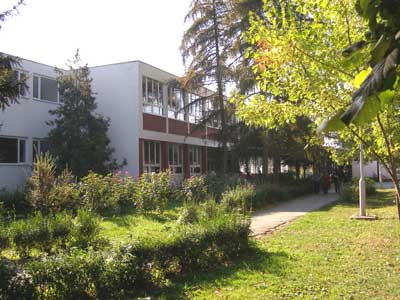 GODIŠNJI PLAN I PROGRAM RADAOSNOVNE ŠKOLE IVANA FILIPOVIĆAZA ŠKOLSKU GODINU 2023./2024. Sadržaj:OSNOVNI PODACI O ŠKOLI……………………………..…………………………….......................1PODACI O UVJETIMA RADA........................................................................................................2Podaci o upisnom području........................................................................................................2Unutrašnji školski prostori.........................................................................................................3Školski okoliš.............................................................................................................................4Nastavna sredstva i pomagala....................................................................................................4PODACI O IZVRŠITELJIMA POSLOVA I NJIHOVIM RADNIM ZADUŽENJIMAU  2023./2024. ŠKOLSKOJ GODINI................................................................................................5Tjedna zaduženja učitelja razredne nastave................................................................................5Tjedna zaduženja učitelja predmetne nastave.............................................................................6Tjedna zaduženja ravnatelja i stručnih suradnika škole.............................................................10Tjedna zaduženja ostalih radnika škole.....................................................................................10PODACI O ORGANIZACIJI RADA...............................................................................................11Godišnji kalendar rada..............................................................................................................11Organizacija smjena..................................................................................................................12Produženi boravak……………………………………………………………………………12Podaci o broju učenika i razrednih odjela................................................................................13TJEDNI I GODIŠNJI BROJ SATI PO RAZREDIMA I OBLICIMA ODGOJNO-OBRAZOVNOG RADA..................................................................................................................14Tjedni i godišnji broj nastavnih sati za obvezne nastavne predmete po razredima..................144.2. Tjedni i godišnji broj nastavnih sati za ostale oblike odgojno-obrazovnog rada……….….....16      4.2.1. Tjedni i godišnji broj nastavnih sati izborne nastave..............................................................174.2.1.1. Tjedni i godišnji broj nastavnih sati izborne nastave Vjeronauka.......................................174.2.1.2. Tjedni i godišnji broj nastavnih sati izborne nastave stranog jezika (Njemački jezik)….….184.2.1.3. Tjedni i godišnji broj nastavnih sati izborne nastave Informatike.......................................184.2.2. Tjedni i godišnji broj nastavnih sati dopunske nastave...........................................................194.2.3. Tjedni i godišnji broj nastavnih sati dodatne nastave.............................................................204.2.4. Tjedni i godišnji broj nastavnih sati izvannastavnih aktivnosti..............................................224.3. Obuka plivanja...........................................................................................................................23PLAN I PROGRAM IZVANUČIONIČKE NASTAVE................................................................. 25Izlasci iz škole u nastavne svrhe, izleti, ekskurzije, škola u prirodi.........................................26PLAN I PROGRAM RAZREDNIH, ŠKOLSKIH PROJEKATA I PROJEKTNE NASTAVE......37Razredni projekti i projektna nastava.......................................................................................38Školski projekti.........................................................................................................................44PLAN I PROGRAM KULTURNE I JAVNE DJELATNOSTI ŠKOLE.........................................49PLANOVI RADA RAVNATELJA, ODGOJNO-OBRAZOVNIH I OSTALIH RADNIKA….....57Plan rada ravnatelja...................................................................................................................57Plan rada stručnog suradnika pedagoga....................................................................................60Plan rada stručnog suradnika knjižničara..................................................................................70Plan rada stručnog suradnika psihologa....................................................................................75Plan rada školskog liječnika......................................................................................................80Plan zdravstveno-socijalne zaštite učenika…………………………………………………81Plan rada tajništva.....................................................................................................................82Plan rada računovodstva...........................................................................................................83PLAN RADA STRUČNIH TIJELA.................................................................................................85Plan rada Učiteljskog vijeća......................................................................................................85Plan rada Razrednog vijeća.......................................................................................................86Plan rada Školskog odbora........................................................................................................87Plan rada Vijeća roditelja…………………….……………………………………………….88Plan rada Vijeća učenika……………………….……………………….………………….…88PLAN STRUČNOG OSPOSOBLJAVANJA I USAVRŠAVANJA...............................................89      10.1. Stručno usavršavanje u školi…………………………..………………………………...…...89      10.1.1. Stručna vijeća………………………..……….…….……………………………….…...…90      10.2. Stručna usavršavanja izvan škole………………………………………..….……….…….…91      10.2.1. Stručna usavršavanja na županijskoj razini……………………………………….…..……92      10.2.2. Stručna usavršavanja na državnoj razini................................................................................93      10.3. Ostala stručna usavršavanja i osposobljavanja……………….................................................93ANALIZA NASTAVNOG PROCESA............................................................................................94RAD S DJECOM S TEŠKOĆAMA.................................................................................................95ŠKOLSKI PREVENTIVNI PROGRAM.........................................................................................9713.1. Sprječavanja nasilja među djecom...........................................................................................97       13.2. Školski program prevencije zlouporabe sredstava ovisnosti................................................ 102SAMOVREDNOVANJE RADA ŠKOLE.....................................................................................107
14.1. Vanjsko vrednovanje rada škole………………………………………..….……………….108ŠKOLSKI RAZVOJNI PLAN.......................................................................................................109SASTAVNI DIJELOVI GODIŠNJEG PLANA I PROGRAMA RADA ŠKOLE........................111OSNOVNI PODACI O ŠKOLI1. PODACI O UVJETIMA RADA1.1. Podaci o upisnom područjuOsnovna je škola Ivana Filipovića sagrađena 1967. godine. Smještena je u zapadnom dijelu grada Osijeka, na početnom rubnom dijelu gradske četvrti Retfala. Upisno područje škole obuhvaća prostor između Kanižlićeve i Kolodvorske ulice, dijelom Strossmayerovu ulicu i željezničku prugu na jugu. Prema utvrđenoj mreži upisnog područja školi gravitiraju djeca iz 22 ulica s pretežno obiteljskim kućama. Iz tog je razloga broj upisane djece u prvi razred sve manji. S druge strane, zapadni dio Retfale, koji mrežno pripada Osnovnoj školi „Retfala“, stambeno se znatnije povećava, pa bi stoga trebalo upisna područja za obje škole mijenjati, odnosno trebalo bi povećati  broj ulica za potrebe upisa učenika u našu školu.Pri dolasku u školu većina učenika ne treba koristiti autobusnu gradsku liniju jer je škola učenicima blizu. Najudaljeniji su od škole učenici sa stanovanjem na kraju Sljemenske i Psunjske ulice i Vijenca Dinare, koje roditelji dok su maleni prevoze osobnim automobilima. Kasnije učenici dolaze u školu  pješice ili biciklom.1.2.  Unutrašnji školski prostoriU školskoj godini 2023./2024. za ostvarivanje nastavnog, izvannastavnog procesa, i inih odgojno-izobrazbenih aktivnosti predviđenih Okvirnim nastavnim planom i programom za osnovnu školu u Republici Hrvatskoj, u školi Ivana Filipovića koristit će se sljedeći namjenski prostori:a - ukupna neto površina: 2512  m²b - ukupna površina samo učioničkog prostora: 1250 m²c - prosječno m² učioničkog prostora po učeniku u jednoj smjeni: 3,58/3,45 m²d - površina učioničkog prostora po učeniku u najmanjoj učionici u jednoj smjeni: 2,5 m²1.3. Školski okoliš 	Škola je okružena s  zelenih površina zasađenih travom, ružama, grmljem i drvećem, te djelomično obrubljenom živicom od kaline. U zapadnom dijelu dvorišta, iza zgrade, nalaze se dva rukometna, jedno košarkaško i jedno odbojkaško igralište. U održavanje zelenih površina i sportskih terena ulaže se mnogo truda, ali i sredstava. Potrebno je stalno košenje trave, održavanje ružičnjaka, ukrasnog bilja i živice. Živica je oko travnjaka dugogodišnji nasad koji treba nadopunjavati novim sadnicama jer su učenici napravili prolazne stazice i uništili travnjak.Ograda oko škole problem je koji je djelomično riješen jer su susjedi škole izgradili visoke ograde na kraju svojih posjeda. Bit će potrebna i sanacija dotrajalih i oštećenih betonskih staza kao i ostvarivanje započetog projekta uređenja školskog parka u suradnji s lokalnom zajednicom i roditeljima. Izniman trud i rad učitelja i učenika u uređenju školskoga vrta prepoznat je na gradskoj, županijskoj i državnoj razini te smo dobili brojna priznanja i nagrade, od kojih valja istaknuti nagradu za najljepši školski ružičnjak u Republici Hrvatskoj.1.4. Nastavna sredstva i pomagalaTijekom školske 2022./2023. godine uloženo je dosta materijalnih sredstava kako bi svaka učionica prema svojoj namjeni bila opremljena odgovarajućom suvremenom opremom za realizaciju odgojno obrazovnog rada s učenicima, ali i da bi se stvorili povoljniji higijensko tehnički uvjeti za boravak učenika u učionicama. Od školske godine 2022./2023. zgrada škole spojena je hodnikom sa školskom sportskom dvoranom. Također, školska je zbornica dodatno obnovljena i opremljena. U sklopu II. faze programa “e-Škole”: Cjelovita informatizacija procesa poslovnja škola i nastavnih procesa u svrhu stvaranja sdigitalno zrelih škola za 21. stoljeće”, školske učionice dodatno su opremljene ormarom za punjenje laptopa, 22 laptopa za učenike, dvama pametnim ekranima, dvama 3D printerima, jednim dronom te drugim digitalnim uređajima.Tijekom mjeseca listopada planirana je obnova parketa u nekoliko učionica.U skladu s financijskim mogućnostima i potrebama odgojno-obrazovnog procesa, Škola će i dalje nabavljati potrebitu informatičku i drugu opremu.PODACI O IZVRŠITELJIMA POSLOVA I NJIHOVIM RADNIM ZADUŽENJIMA U  2023./2024. ŠKOLSKOJ GODINIITjedna zaduženja učitelja razredne nastave Tjedna zaduženja učitelja predmetne nastave Tjedna zaduženja ravnatelja i stručnih suradnika školeTjedna zaduženja ostalih radnika školePODACI O ORGANIZACIJI RADAGodišnji kalendar rada3.2.Organizacija smjenaNastava je organizirana u dvjema promjenjivim smjenama, za učenike od I. do VIII. razreda. Redovita nastava, za sve učenike prijepodne počinje u 8 sati, a završava u 13 sati i 5 minuta. Nastava poslijepodne počinje u 14 sati i  završava u 19 sati i 5 minuta. Jedino prvi i drugi razredi u popodnevnoj smjeni s nastavom počinju u 12,20.Odmori poslije 2. i 3. sata traju 10 minuta, a svi ostali po pet minuta. Produženi boravakU školskoj godini 2023./2024. organiziran je produženi boravak za učenike prvih i drugih razreda. U produženom boravku povezuju se igra, učenje i rad.Učenici borave u školi od 7 do 16 sati. U tom vremenu organizirana im je redovna nastava, užina, ručak  te rješavanje školskih obveza uz pomoć učiteljice. Uz obrazovni rad s učenicima u produženom boravku velik je naglasak stavljen i na odgojno djelovanje učenika, stoga će u produženom boravku učenici sudjelovati u pedagoškim radionicama, kreativnim radionicama, radionicama plesa i tjelovježbe, brain-gym radionicama. U sklopu produženog boravka učenici će imati organiziran i boravak u prirodi, posjetu ZOO-u, šetnje, posjete i sudjelovanje na drugim manifestacijama predviđenima za djecu tog uzrasta.Djetetu je osigurana besplatna užina i/ili ručak (2,65 eura dnevno). U produženom je boravku ove školske godine ukupno 81 učenik. Riječ je o 46 učenika 1. r., 35 učenika 2. r. Za svaku skupinu (4 skupine) zadužena je jedna učiteljica razredne nastave, dok je u jednoj skupini pedagog.3.4.  Podaci o broju učenika i razrednih odjela 4.  TJEDNI I GODIŠNJI BROJ SATI PO RAZREDIMA I OBLICIMA ODGOJNO-OBRAZOVNOG RADA 4.1. Tjedni i godišnji broj nastavnih sati za obvezne nastavne predmete po razredima Sati su planirani na osnovu Nastavnog plana i programa za osnovnu školu – Hrvatskog nacionalnog obrazovnog standarda iz 2006. god i Predmetnih kurikuluma iz 2019., a vezani su uz godišnje programe za određeno odgojno-obrazovno područje. Njihovo ostvarenje prati se dnevno prema rasporedu sati  i u Razrednoj knjizi pojedinog razrednog odjela.4.2. Tjedni i godišnji broj nastavnih sati za ostale oblike odgojno-obrazovnog rada4.2.1. Tjedni i godišnji broj nastavnih sati izborne nastaveIzborna nastava vjeronauka organizirana je za svaki razredni odjel kao jedna skupina. Njome je obuhvaćeno 82% učenika.Izborna nastava stranog jezika (njemački jezik) započinje u 4. razredu.Izborna nastava informatike organizirana je po skupinama. Ministarstvo znanosti i obrazovanja od lipnja 2018. godine donijelo je odluku kako će od školske godine 2018./2019. nastavni predmet informatika postati obvezan predmet za sve učenike 5. i 6. razreda, dok će za učenike 7. i 8. razreda nastava informatike ostati izborni predmet.Nastava informatike od školske godine 2020./2021. izborni je predmet za učenike od 1. do 4. razreda.4.2.1.1. Tjedni i godišnji broj nastavnih sati izborne nastave Vjeronauka4.2.1.2. Tjedni i godišnji broj nastavnih sati izborne nastave stranog jezika (njemački jezik)4.2.1.3. Tjedni i godišnji broj nastavnih sati izborne nastave informatike 4.2.2. Tjedni i godišnji broj nastavnih sati dopunske nastaveDopunska nastava planira se prema potrebama učenika pojedinih razreda. Grupa su formirane prema odredbama Pravilnika o broju učenika u redovitom i kombiniranom razrednom odjelu i odgojno-obrazovnoj skupini u osnovnoj školi. Sati dopunske nastava u razrednoj nastavi rade se prema potrebi hrvatski ili matematika. Rad u dopunskoj nastavi prati se u bilješkama u E-dnevniku.4.2.3. Tjedni i godišnji broj nastavnih sati dodatne nastaveZadaća skupina dodatne nastave je proširiti znanje učenika iz pojedinih područja i  pripremiti ih za natjecanja. U skupine su uključeni učenici koji pokazuju interes i imaju predznanje za određeno područje. Voditelji dodatne nastave evidenciju vode u “Pregled rada izvannastavnih aktivnosti u osnovnoj školi”. Uglavnom su pokrivena sva područja za natjecanja. Prema dosadašnjim praćenjima učenika, ne planira se akceleracija u ovoj školskoj godini. 4.2.4. Tjedni i godišnji broj nastavnih sati izvannastavnih aktivnostiZadaća je skupina zadovoljiti interes učenika za neobvezatnim programom. Uz to, skupine će se pripremati za raznovrsne priredbe, natjecanja, susrete i smotre. Svi voditelji aktivnosti redovito vode potrebitu pedagošku dokumentaciju u “Pregledu rada izvannastavnih aktivnosti u osnovnoj školi”. Izbor aktivnosti pokriva veći sva područja rada – jezično-umjetničko, glazbeno, likovno, prirodoslovno i ekološko, tehničko i sportsko.Razredna nastavaPredmetna nastava4.3. Obuka plivanja U dogovoru s osnivačem Gradom Osijekom i Gradskim bazenima Osijek obučavat će se neplivači. Uključit će se učenici  5. razreda. Obuku će organizirati i provesti Zvonimir Čeč, učitelj TZK u organizaciji Školskog športskog saveza Grada Osijeka. Tijekom 1. polugodišta provest će se testiranje svih učenika 5. razreda, te će se prema zadanim standardima razvrstati u plivače, poluplivače  i neplivače. U 2. polugodištu će se provoditi obuka plivanja za učenike koji su svrstani u poluplivače i neplivače.5.     PLAN I PROGRAM IZVANUČIONIČKE NASTAVEIzvanučionička će se nastava izvoditi s ciljem efikasnijeg ostvarivanja programskih zadataka i aktualiziranja nastave pojedinih nastavnih predmeta u vrijeme kada to plan i programa zahtijeva. S pedagoško-didaktičkog i metodičkog stajališta, ova nastava omogućava interdisciplinarno povezivanje sadržaja različitih predmeta čime se nastava rasterećuje, a učenje je lakše i brže. To je oblik nastavnog rada koji odgojno - obrazovni proces približava izvornoj stvarnosti i nastavu u potpunosti čini zornom.CILJ: Ostvariti učenje otkrivanjem u neposrednoj  životnoj stvarnosti.NAMJENA: Potaknuti kod učenika radost otkrivanja, istraživanja i stvaranja. Timski rad u koji se učenici nužno uključuju doprinjet će stvaranju kvalitetnih odnosa unutar odgojno obrazovne skupine.NAČIN REALIZACIJE: Planirane posjete kulturnim i javnim ustanovama, zaštićenim područjma, prirodnim područjima, razrada ciljeva i sadržaja ostvarivanja, timska nastava, integrirana nastava, projektna nastava.VREMENIK: Prema godišnjem planu i programu detaljno će se i kurikularno razraditi ciljevi, način realizacije i osnovna namjena aktivnosti.TROŠKOVNIK: Troškove boravka učenika na navedenim izletima i ekskurzijama snosit će roditelji uz obveznu datu suglasnost odlaska na ekskurziju i organizirano voditeljstvo učitelja sukladno Zakonu o odgoju i obrazovanju u osnovnoj i srednjoj školi.5.1. Izlasci iz škole u nastavne svrhe, izleti, ekskurzije, terenska nastava i škola u prirodi6. PLAN I PROGRAM RAZREDNIH, RAZREDNIH PROJEKATA  I PROJEKTNE NASTAVE I ŠKOLSKIH PROJEKATACiljevi su razrednih i školskih projekata, kao i projektne nastave poticanje i kontinuirano unapređivanje intelektualnog tjelesnog, estetskog, društvenog, moralnog i duhovnog razvoja učenika u skladu s njihovim sposobnostima i sklonostima.Poučavanje učenika vrijednostima dostojnih čovjeka. Osposobljavanje za međuljudsku i međukulturnu suradnju. Odgajanje učenika u skladu s općim kulturnim i civilizacijskim vrijednostima, ljudskim pravima, osposobljavanje za život u multikulturnom svijetu, za poštivanje različitosti i odgovorno sudjelovanje u demokratskom razvoju društva. Poticanje svijesti o važnosti stvaralačkog izražavanja kroz umjetnost i medije, upoznavanje s lokalnom, nacionalnom i europskom kulturnom baštinom, te učenje o važnosti estetskih čimbenika u  svakodnevnom životu.Namjena projekata je indentitetni i interkulturalni odgoj i obrazovanje. Odgoj za sprečavanje predrasuda i diskriminacije različitosti. Učenje o svijetu, prirodi društvu ljudskim dostignućima, drugima i sebi. Stvaranje ugodnog i podržavajučeg školskog ozračja koje se temelji na međusobnom poštivanju, iskrenosti, razumijevanju i solidarnosti. Upućivanje učenika na samostalno učenje.Nositelji projekata su svi učitelji i stručni suradnici u skladu sa svojim interesima i zaduženji6.1. Razredni projekti i projektna nastava6.1.1. Razredni projekti6.1.2. Projektna nastava6.2. Školski projekti    7. PLAN I PROGRAM KULTURNE I JAVNE DJELATNOSTI ŠKOLE8. PLANOVI RADA RAVNATELJA, ODGOJNO-OBRAZOVNIH I OSTALIH RADNIKA8.1. Plan rada ravnatelja (treba li nešto mijenjati/dodati)8.2. Plan rada stručnog suradnika pedagoga8.3. Plan i program rada stručnog suradnika knjižničaraOPĆI PODACI O KNJIŽNICI: vrsta knjižnice: osnovnoškolska knjižnica u sastavu osnovne školeprostor knjižnice: 60m²oprema knjižnice: računalo za rad knjižničara (priključak na internet), pisač, telefon, TV, videoradno vrijeme knjižnice: ponedjeljak, utorak (12-18); srijeda, četvrtak, petak (8-14) telefon: 031 495 253stručno osoblje knjižnice: voditeljica školske knjižnice: Brankica Matasović, prof. HJK i dipl. knjižničar knjižnični fond: knjižna građa (knjige, novine, časopisi) i neknjižna građa (AV i elektronička građa) korisnici knjižnice: učenici, učitelji, stručni suradnici, osoblje škole, roditelji8.4. Plan rada stručnog suradnika psihologa8.5. Plan rada školskog liječnikaOd siječnja 1998. odlukom Ministarstva zdravstva zdravstvena zaštita je podijeljena na dva dijela: preventivu i kurativu. Učenici naše Škole dobili su liječnicu koja će se brine za preventivnu zdravstvenu zaštitu učenika. Školska liječnica je Vesna Bilić-Kirin, dr. med., a s njom radi magistra  sestrinstva Ružica Lovrić, mag. med. techn. Za ovu školsku godinu planira se sljedeće:- prije upisa u školu – sistematski pregled djeteta prije upisa u prvi razred osnovne škole, cijepljenje protiv ospica, zaušnjaka, rubeole i dječje paralize1. razred osnovne škole – screening – prilagodba i socijalizacija djeteta u 1. razredu + Zdravstveni odgoj: Higijena zubi i usne šupljine3. razred – screening tjelesne težine, visine, vida, vida na boje, mjerenje krvnog tlaka + Zdravstveni odgoj: Skrivene kalorije5.razred – sistematski pregled + Zdravstveni odgoj: Promjene vezane uz pubertet i higijena6.razred – screening kralješnice, mjerenje visine i težine7.razred – screening sluha: audiometrija8. razred – cjeloviti sistematski pregled u osmom razredu osnovne škole, profesionalna orijentacija, redovno cijepljenje protiv dječje paralize, difterije i tetanusa, dobrovoljno (neobavezno) cijepljenje protiv HPV-akontrolni pregledi nakon sistematskih pregleda prema medicinskoj indikaciji. namjenski pregledi: pregled za profesionalnu orijentaciju u 8. razredu osnovne škole; (1. polugodište)na zahtjev ili prema situaciji (sportaši, organizirani odmor i sl.); (tijekom godine)oslobođenje i prilagodba nastave Tjelesne i zdravstvene kulture: pregledi za utvrđivanje zdravstvenog stanja i sposobnosti za nastavu Tjelesne i zdravstvene kulture i određivanje odgovarajućeg prilagođenog programakontrolni pregledi prilikom pojave zarazne bolesti u školi i poduzimanje manjih protuepidemijskih intervencijasavjetovališni radOdvija se u Nastavnom zavodu za javno zdravstvo na Službi za školsku medicinu (Drinska 8, AMBULANTA 37) prema dogovoru.Temeljem Nacionalnog programa (strategije) suzbijanja zlouporabe droga u Republici Hrvatskoj nadležni školski liječnik provodi mjere primarne prevencije zlouporabe sredstava ovisnosti (tijekom godine). 8.5.1. Plan zdravstveno-socijalne zaštite učenika8.6. Plan rada tajništva8.7. Plan rada računovodstva9. PLAN RADA STRUČNIH TIJELA9.1. Plan rada Učiteljskog vijećaPrijedlog Školskog kurikuluma za šk. god. 2023./2024. Godišnji plan i program rada škole u šk. 2022./2023. g.- analiza realizacije Prijedlog Godišnjeg plana i programa za šk. god. 2023./2024.Razrađivanje i konkretizacija nastavnog plana i programa/GIK-a Primjena Pravilnika o kriterijima za izricanje pedagoških mjeraPrimjena Pravilnika o načinima, postupcima i elementima vrednovanja učenika u osnovnoj i srednjoj školi Rasterećenje učenika; prilagođeni programi/individualizirani kurikulumi i učenici s teškoćama u razvojuPraćenje vrednovanja uspjeha učenika Analiza uspjeha učenika, vladanja i izostanaka, na kraju 1. polugodišta i nastavne godinePraćenje učenika s posebnim potrebama: učenika s teškoćama i darovitih učenika Stručno usavršavanje – planiranje, upućivanje djelatnika na stručne skupove u organizaciji Ministarstva i Agencije za odgoj i obrazovanje. Skupno usavršavanje u školi - predavanja i radionice, a nositelji tema su stručni suradnici i učitelji Primjena Pravilnika o obvezama učitelja i stručnih suradnika u osnovnoj školi Organiziranje i analiza obilježavanja Dana škole, župe i općine, Božića, Uskrsa, i ostalih značajnijih blagdana i nadnevaka Organiziranje dočeka prvoškolaca i ispraćaja učenika osmog razreda Izvješća učitelja sa stručnih skupova i ravnatelja sa stručnog skupa ravnatelja Informiranje o promjenama u školskom sustavu Donošenje Odluka o: izletima i ekskurziji učenika, pedagoškim mjerama i ostalom u nadležnosti Učiteljskog vijeća Organizacija sudjelovanja učenika u natjecanjima na različitim nivoima Analiza izvješća ravnatelja na kraju nastavne godine Organizacija, provedba i analiza rezultata dopunskoga rada i popravnih ispita Analiza uspjeha učenika na kraju školske godine Pripreme za novu školsku godinu Suradnja s roditeljima Suradnja s izvanškolskim ustanovama Analiza rada razrednika i razrednih vijeća 9.2. Plan rada Razrednog vijeća Neposredna briga za odgojno-obrazovni rad u razrednom odjelu, tematsko planiranje  Kontinuirano i sustavno praćenje učenika, detektiranje učenika s odgojnim ili obrazovnim poteškoćama, podrška i pomoć istim učenicima te praćenje promjena Organiziranje izvannastavnih i izvanškolskih aktivnosti, dodatnog rada i dopunske nastave Predlaganje plana i organizacija učeničkih izleta i ekskurzija Koordiniranje rada svih učitelja – članova RV-a Suradnja s roditeljima (starateljima) učenika, roditelji suradnici u učioničkoj i izvanučioničkoj nastavi Sustavno pružanje potrebne pomoći učenicima Izricanje pedagoških mjera učenicima Kontinuirano praćenje rezultata rada učenika, posebno učenika s teškoćama u razvojuUpoznavanje uvjeta života i rada učenika i prijedlog mjera za njihovo poboljšavanje Analiza izvješća razrednika što ga podnosi Učiteljskom vijeću Utvrđivanje općeg uspjeha učenika9.3. Plan rada Školskog odboraČlanovi školskog odbora:Iz reda učitelja: Sanja Srnović (predsjednik), Eleonora Čuvidić (zamjenik predsjednika)Iz reda zaposlenika: Jelena Crnov Predstavnik Vijeća roditelja: Tatjana IlešOsnivač (grad Osijek): Željko Lončar, Marko Eljuga, Alen VukašinovićDo 7. listopada: Kurikulum Škole za šk. godinu 2023./2024. – donošenje Do 7. listopada: Godišnji plan i program rada Škole za šk. god. 2023./2024. - donošenje Siječanj: Godišnji financijski obračun za 2023. godinu Kolovoz: Izvješće ravnatelja o realizaciji GPP-a 2023./2024. - na kraju nastavne 2023./2024. godineTijekom godine: razmatranje i rješavanje žalbi učenika, roditelja, radnika škole, briga o stjecanju i korištenju sredstava, davanje prethodne suglasnosti u vezi zasnivanja radnog odnosa, davanje prijedloga i mišljenja o pitanjima za rad i sigurnost u školi, osim planom istaknutih, Školski odbor će se sastajati na sjednicama kad god se za to javi potreba, vezano uz zadaće Školskog odbora predviđene Zakonom i Statutom Škole. Realizira se na sjednicama sukladno Statutu Osnovne škole Ivana Filipovića9.4. Plan rada Vijeća roditeljaRujan:               Izvješće za školsku godinu 2022./2023.                          Izbor novih članova u Vijeće roditelja                     Kurikulum Škole za šk. godinu 2023./2024.– mišljenje                    Godišnji plan i program rada škole za 2023./2024. – mišljenje Siječanj:  Uspjeh učenika na kraju 1. polugodišta Kolovoz: Izvješće ravnatelja – realizacija Godišnjeg plana i programa rada škole, kraj nastavne godine Ostale sjednice održat će se prema potrebi, a mogući sadržaji su pitanja o pravima i obvezama učenika i roditelja kao i pitanja predviđena Zakonom o odgoju i obrazovanju u osnovnoj i srednjoj školi.9.5. Plan rada Vijeća učenikaRujan: Prijedlozi za Kurikulum i Godišnji plan i program rada škole za 2023./2024. Siječanj: Uspjeh učenika na kraju 1. polugodišta tijekom godine: Prijedlozi mjera za poboljšanje uvjeta rada u školi i druga pitanja važna za učenike, njihov rad i rezultate u obrazovanju. Sjednice će se održati prema potrebi, a mogući sadržaji su pitanja o pravima i obvezama učenika.10. PLAN STRUČNOG OSPOSOBLJAVANJA I USAVRŠAVANJASvaki učitelj vodi evidenciju o permanentnom usavršavanju u obrascu Individualni plan i program permanentnog usavršavanja. Obrasci stručnog usavršavanja i odgovarajuće potvrde o sudjelovanju nalaze se u osobnom dosjeu radnika u tajništvu škole.10.1. Stručno usavršavanje u školi10.1.1. Stručna vijećaŠkolska stručna vijeća nastavit će djelovati i u školskoj 2023./2024. godini. Četiri su stručna vijeća i to: razredna nastava; vijeće jezično-umjetničkog područja (čine ga svi učitelji hrvatskog jezika,  glazbene kulture, likovne kulture, stranih jezika i vjeronauka), vijeće prirodoslovno-matematičkog i informatičkog područja (u koje su uključeni svi učitelji matematike, fizike i tehničke kulture), vijeće prirodoslovlja (u kojem djeluju učitelji prirode, biologije, kemije, povijesti, zemljopisa i TZK). Voditelji stručnih vijeća škole na početku školske godine donose plan rada koji se unosi u Godišnji plan i program rada Škole. Na kraju školske godine podnose Izvješće o radu u toj školskoj godine koje ulazi u Izvješće o radu i rezultatima rada na kraju školske godine. Raspored učitelja po stručnim vijećima u Školi: Vijeće učitelja RAZREDNE NASTAVEVijeće učitelja  JEZIČNO UMJETNIČKOG PODRUČJAVijeće učitelja PRIRODOSLOVNO-MATEMATIČKOG I INFORMATIČKO-TEHNIČKOG      PODRUČJAVijeće učitelja  PRIRODOSLOVLJA	10.2. Stručna usavršavanja izvan školeSvi učitelji uključit će se redovito u sve oblike stručnog usavršavanja izvan Škole koje organizira Agencija za odgoj i obrazovanje te ostale službe pri Ministarstvu znanosti i obrazovanja. O svim oblicima stručnog usavršavanja prema Katalogu stručnih skupova učitelji se informiraju putem internetske stranice Agencije te se u suradnji s pedagogom škole prijavljuju na iste. Potvrdnice  o pohađanju seminara i savjetovanja odložit će se u dosje učitelja.Svi učitelji i stručni suradnici obavezni su pratiti Katalog stručnih skupova, odnosno stranice Agencije za odgoj i obrazovanje i prijaviti se u zadanom roku. Potvrde o sudjelovanju nalaze se u osobnom dosjeu djelatnika. Odlazak na skupove koje organizira Agencija za odgoj i obrazovanje i Ministarstvo znanosti, obrazovanja i sporta je obavezan i odlaze svi učitelji. Stručni skupovi u organizaciji izdavačkih škola i drugih udruga nisu obavezni i pohađaju se prema vlastitim sklonostima i interesima uz dogovor s ravnateljem škole.10.2.1. Stručna usavršavanja na županijskoj razini

10.2.2. Stručna usavršavanja na državnoj razini10.3. Ostala stručna usavršavanja i osposobljavanjaStručni skupovi u organizaciji izdavačkih kuća i  drugih udruga nisu obavezni i pohađaju se prema vlastitim sklonostima i interesima uz dogovor s ravnateljem škole.11. ANALIZA NASTAVNOG PROCESA12. RAD  S DJECOM S TEŠKOĆAMACILJ:  Posebnim metodama i oblicima rada pružiti podršku i pomoći učenicima kojima je Rješenjem Upravnog odjela za obrazovanje i mlade u Osječko-baranjskoj županiji utvrđen stupanj teškoće u razvoju ili su u nastavnom procesu kod nekih učenika uočene teškoće u razvoju kompetencija. Ovi su učenici integrirani u redoviti nastavni proces, s njima se već radi prema rješenju Povjerenstva ovisno o tome je li riječ o redovitom programu s individualiziranim postupcima ili o redovitom programu s prilagodbom sadržaja i individualiziranim postupcima.NOSITELJI: Učitelji u redovitom nastavnom procesu u odjelima koje učenici pohađaju, psiholog  u dopunskom radu, te pedagog u sustavu praćenja, napredovanja i pružanja pomoći tim učenicima.NAČIN REALIZACIJE: Sadržajna i funkcionalna individualizacija u redovitoj nastavi, dopunska pomoć psihologa sukladno poteškoći učenika.VREMENIK: Tijekom redovite i dopunske nastave učitelji, tijekom tjedna psiholog.TROŠKOVNIK: Troškove snosi  Ministarstvo znanosti i obrazovanja, a materijalne troškove i rad asistenata u nastavi Grad Osijek.NAČIN VREDNOVANJA: Praćenje i ocjenjivanje učenika obavljat će se sukladno s Pravilnikom o načinima, postupcima i elementima vrednovanja učenika u osnovnoj i srednjoj školi i Smjernicama za rad s učenicima s teškoćama u razvoju.ŠKOLSKI PREVENTIVNI PROGRAMTijekom rujna 2023. godine, učitelji i razrednici raspravljali su i  izvijestili na sjednicama razrednih vijeća o stanju i potrebama u svojim razrednim odjeljenjima. Većina je učitelja i razrednika navela da su učenicima potrebne radionice i aktivnosti vezane uz toleranciju, solidarnost, bonton, nenasilje, međusobno slušanje i poštivanje različitosti. Također, u nižim je razredima prepoznata potreba za učenjem kako uvažavati autoritet. Stavlja se naglasak na aktivnosti koje će učenike međusobno povezati, poboljšati razrednu klimu te potaknuti zajedništvo. Razrednice viših razreda istaknule su potrebe provođenja radionica vezanih uz komunikaciju, samopoštovanje, samoregulaciju, poštivanje pravila te profesionalnu orijentaciju, ispravne izbore i vođenje brige o vlastitoj budućnosti. Sprječavanje nasilja među djecom Program je sukladan s programom UNICEF-a “Škola bez nasilja“, uputama zaključaka Vlade Republike Hrvatske o relizaciji mjera iz Programa aktivnosti i spriječavanja nasilja među djecom. 2. Školski program prevencije zlouporabe sredstava ovisnostiCiljevi programa: Smanjivanje interesa mladih za uzimanje sredstava ovisnosti, skretanje prema pozitivnim interesima,  provođenje preventivnih aktivnostiIdentifikacija učenika po kategorijama u odnosu na skretanje prema uzimanju različitih sredstava ovisnosti (duhan, alkohol, droga, psihoaktivne droge)Poduzimanje adekvatnih terapijskih intervencija14. SAMOVRJEDNOVANJE RADA ŠKOLEVanjsko vrednovanje rada škole* Kalendar provedbe nacionalnih ispita za učenike 4. razreda* Kalendar provedbe nacionalnih ispita za učenike 8. razreda15. ŠKOLSKI RAZVOJNI PLAN16. SASTAVNI DIJELOVI GODIŠNJEG PLANA I PROGRAMA RADA ŠKOLE                                                                                                                  1. Godišnji izvedbeni kurikulumi rada učiteljaGodišnji izvedbeni kurikulumi učitelja napravljeni prema Nastavnom planu i programu i Predmetnim kurikulumima nalaze se u dokumentaciji kod pedagoga škole.2. Mjesečni planovi i programi rada učiteljaMjesečni planovi i programi rada učitelja nalaze se u dokumentaciji kod svakog učitelja.3. Prilagođeni planovi i programi rada za učenike s teškoćamaPrilagođeni planovi i programi rada za učenike s teškoćama/individualizirani kurikulumi napravljeni prema Hrvatskom nacionalnom obrazovnom standardu iz 2008., Nacionalnom okvirnom kurikulumu iz 2010.  te Smjernica a rad s učenicima s teškoćama u razvoju iz 2021. nalaze se u dokumentaciji kod psihologinje škole te su dani na uvid roditeljima učenika.4. Odluke o tjednim i godišnjim zaduženjima odgojno-obrazovnih radnikaOdluke o tjednim i godišnjim zaduženjima odgojno-obrazovnih radnika OŠ Ivana Filipovića nalaze se u tajništvu škole.Na temelju članka 28. Zakona o odgoju i obrazovanju u osnovnoj i srednjoj školi i članka 15. Statuta Osnovne škole Ivana Filipovića, Školski odbor na sjednici održanoj 4. listopada 2023. godine donosiGODIŠNJI PLAN I PROGRAM RADA ZA ŠKOLSKU 2023./2024. GODINU.Predsjednica Školskog odbora:                                                                 Ravnatelj škole:Sanja Srnović, prof.                                                                                  Zlatko Kraljević, prof.Naziv škole:OSNOVNA ŠKOLA IVANA FILIPOVIĆAAdresa škole:KALNIČKA 48, OSIJEKŽupanija:OSJEČKO-BARANJSKATelefonski broj: 031-303-833Broj telefaksa:031-303-533Internetska pošta:ured@os-ifilipovica-os.skole.hrInternetska adresa:www.os-ifilipovica-os.skole.hrŠifra škole:14-060-018Matični broj škole:301 39 36OIB:62987558119Ravnatelj škole:Zlatko Kraljević, prof.Zamjenik ravnatelja:-Voditelj smjene:Kristina Vučić, prof.Voditelj područne škole:-Broj učenika:497Broj učenika u razrednoj nastavi:264Broj učenika u predmetnoj nastavi:233Broj učenika s teškoćama u razvoju:28Broj učenika u produženom boravku:81Broj učenika putnika:-Ukupan broj razrednih odjela:23Broj razrednih odjela u matičnoj školi:23Broj razrednih odjela u područnoj školi:-Broj razrednih odjela RN-a:12Broj razrednih odjela PN-a:11Broj smjena:2Početak i završetak svake smjene:8,00–13,05 (jutarnja) / 14,00–19,05 (popodnevna)Broj radnika:53Broj učitelja predmetne nastave:25Broj učitelja razredne nastave:12Broj učitelja u produženom boravku:4Broj stručnih suradnika:3Broj ostalih radnika:9Broj nestručnih učitelja:0Broj pripravnika:4Broj mentora i savjetnika:6Broj voditelja ŽSV-a:2Broj računala u školi:24Broj specijaliziranih učionica:10Broj općih učionica:6Broj športskih dvorana:1                                  Broj športskih igrališta:4Školska knjižnica:1Školska kuhinja:1	NAZIV PROSTORA(klasična / specijalizirana učionica,knjižnica, kabinet dvorana i sl.)br.učionicam²Namjena  po smjenama, razredima ipredmetimaNamjena  po smjenama, razredima ipredmetimaRAZREDNA  NASTAVA1. smjena2. smjenaUniverzalne učionice1. RAZRED2. RAZRED336031. RAZRED2. RAZRED336033. RAZRED4.RAZRED336033. RAZRED4.RAZRED33603UKUPNO učionica666PREDMETNA NASTAVASpecijaliziraneučioniceBrojučionicam2U 1. smjeniodjelaU 2. smjeniodjelaNamjena za nastavuHRVATSKI JEZIK16056HJKLIKOVNA KULTURA16056LK, TKTEHNIČKA KULTURA16056GLAZBENA KULTURA16056GK, HJK, NJ, VJSTRANI JEZICI16056EJ, NJ, M, VJMATEMATIKA16056M, NJPRIRODA I BIOLOGIJA16056P, BIO, HJK, VJ,EJKEMIJA, FIZIKA111033K, F, NJPOVIJEST16056P, G, NJGEOGRAFIJA16056INFORMATIKA15056InformatikaTJELESNA I ZDRAVSTVENA K.12881112TZKŠKOLSKA KNJIŽNICA1601111PRODUŽENI BORAVAK15033Produženi boravakUkupno 9 + 256Red.br.Ime i prezime učiteljaRaz.Redovna  nastavaRad razrednikaDOPDODINAPrekovremeni radUkupno neposredan radOstaliposloviRed.br.Ime i prezime učiteljaRaz.Redovna  nastavaRad razrednikaDOPDODINAPrekovremeni radUkupno neposredan radOstaliposloviTjednoGORDANA VARGA1.a162MAT/HJHJ1-211940DARIJA PADEŽANIN1.b162MAT/HJMAT1-211940IVANA SUDAR 1.c162MAT/HJMAT1-211940IVANA FRANČIĆ2.a162MAT/HJMAT11 (projekt)2 (dop.nastava HJ)211943MARIJA MARKOVIĆ2.b162MAT/HJMAT1-211940TATJANA ČEPO2.c162MAT/HJMAT11 (Član Povj.)211941DANKA VULIĆ3.a162MAT/HJHJ1-211940SANJA TOMINAC3.b162MAT/HJHJ1-211940NIVES KOZJAN3.c162MAT/HJHJ1-211940ŽELJKA MIHALJEK4.a152MAT/HJMAT1-202040RUŽA CAPIĆ4.b152MAT/HJMAT1-202040SILVIJA BENCEK4.c152MAT/HJMAT1-202040Redni br.Ime i prezime učiteljaPredmetRazrednikPredaje u razredimaPredaje u razredimaPredaje u razredimaPredaje u razredimaPosebni idr. posloviRed.  nastavaIzborna nastavaOstaliposloviDOPDODINAUkupno neposr. radRedni br.Ime i prezime učiteljaPredmetRazrednik1./5.2./6.3./7.4./8.Posebni idr. posloviRed.  nastavaIzborna nastavaOstaliposloviDOPDODINAUkupno neposr. radTjednoDarija AtlagićHJK2(5.c)5. c6.bc--Član Povj. Upravnog odjela OBŽ 1Dop.nast.HJ218-1825.c,6bc26.bc-2442Dubravka L. KuštroHJK2(7. b)5.ab-7.ab--18-1825. ab7.ab--2240Tihana RikertHJK2(8. a)-6.a8. abc--19-1816.a, 8.abc18.abc12240Kristina VučićMAT-5.bc-7.ab-Satničar 3Vodit.smjene 2ŽSV 118-1825.bc. 7.ab15.bc. 7.ab-2543Sanja IvanovićMAT--6.ab-8.abc-20-1818.abc16.abc-2240Vesna IvezićINF2(6. a)-6.ab7.ab8.abc-4107. ab, 8.abc18-18.abc-2240Vesna IvezićMAT-5.a----4-1815.a--2240Sonja KovačMAT2 (6.c)6. c----4-1816. c--2240Sonja KovačFIZ2 (6.c)--7.ab8.abc-10-1827ab, 8.abc17.ab16.abc2240Morena VajakEJ--5.ac 7.ab--12+2 (bonus)-1725.ac, 7.ab15.ac-2140Morena VajakNJ-------64.abc,7.ab17---2140Mirna KopićEJ2(5.b)1.abc,3.abc,5.b----15-1723.abc5.b--2340Mirna KopićNJ2(5.b)----445.abc 17---2340Irena FišerEJ-4.abc,6.c-8.abc-18-1716.c18.abc12340Irena FišerNJ-------28.abc17--12340Sandra Cindrić BalentićEJ2(6.b)-2.abc,6.ab--Sindikalni povjerenik312-1716.ab12.abc-2340Sandra Cindrić BalentićNJ2(6.b)----Sindikalni povjerenik3-46.abc17---2340Marin SomboracPOV-5.abc6.abc7.ab8.abc-22-16-27.ab8. abc-2440Antonija KojundžićGEO-5.abc6.abc7.ab8.abcE-dnevnik120,5-16-1,55.-8.28.c26. i 8.2743Eleonora Čuvidić
(zamjena Ana Medaković)GK2(8.c)5.abc6.abc7.ab4.abc8.abc E-dnevnik116-18--21.-4.25.-8.15.-8.2240Ivan MacanićLK2(7.a)5.abc6.abc7.ab8.abcPovj. ZNR 2Viz.. ident. 2Zadruga 2E-dnevnik 113-18--26. i 8.2240Zvonimir ČečTZK-5.a6.abc7.ab8.abcVoditelj ŽSV 1Školski sportski klub 218-16--32440Ana ŠošTZK-5.ac----4-3---47Lidija PavlićPRI--5.abc6.abc---10,5-16--1,52440Lidija PavlićBIO----7.ab8.abc-10-16-27.ab 8.abc1,52440Antonia VicićKEM2(8.b)--7.ab8.abc--12-14-27.ab8.abc-27.ab8.abc11731Sanja SrnovićVJ-------225.abc, 6.abc, 7.ab, 8.abc16--25.-8. raz2240Dejana Babić VJ-------121.abc, 3.abc, 8---1220Ana DespotovićVJ-------122.abc, 4.abc81220Sanja Marolin BrljačićTK-5.abc6.abc7.ab8.abc-11-9---1120Mateja BeckINF-----1IKT-121.abc2.abc8---1321Vlatka RašićINF2(5.a)5.abc6.c--2
IKT10123.abc, 4.abc, 16---2440Red.brojIme i prezimeradnikaStrukaRadno mjestoRadno vrijeme(od – do)Broj satitjedno1.Zlatko Kraljevićprofesor  TZKravnatelj7.00 - 15.00 ili12.00 - 20.00 (uto)402.Anita Buljubašićmag. PED/POVpedagog8.00 -14.00 ili12.00 - 18.00403.Mihaela Korman (zamj. za Vanesu Amidžić)mag. psihologijepsiholog8.00 -14.00 ili12.00 - 18.00404.Brankica Matasovićprof. HJK/dipl. knjiž.knjižničar8.00 -14.00 ili12.00 - 18.0040Red.brojIme i prezimeradnikaRadno mjestoRadno vrijeme(od – do)Broj satitjedno1.Petra Šimićtajnik7.00 – 15.00402.Daria Rupčićračunovođa7.00 – 15.00403.Ana Đomešićkuharica6.00 – 14.00 ili 12.00 - 20.00404.Jelena Šoškuharica6.00 – 14.00 ili 12.00 - 20.00405.Božica Cedlikuharica8.00 – 16.00406.Ferdinand Vekadomar-ložač6.00 – 14.00 ili 13.00 - 21.00407.Marija Milićspremačica6.00 – 14.00 ili 13.00 - 21.00408.Jelena Kostadinovićspremačica6.00 – 14.00 ili 13.00 - 21.00409.Boja Ćosićspremačica6.00 – 14.00 ili 13.00 - 21.0040i  MJESECRadni daniNenastavni radni daniUčenički odmoriBlagdani I prazniciNAPOMENANastavna godina počinje 4. rujna 2023., završava 21. lipnja 2024.PRVO POLUGODIŠTE: 4. rujna 2023. – 22. prosinca 2023.JESENSKI ODMOR: 30. listopada 2023.- 1. studenoga 2023.PRVI DIO ZIMSKOG ODMORA: 24. prosinca 2023.– 5. siječnja 2024.DRUGO POLUGODIŠTE: 8. siječnja 2024. – 21. lipnja 2024.DRUGI DIO ZIMSKOG ODMORA: 19. veljače 2024. – 23. veljače 2024.PROLJETNI ODMOR: 28. ožujka 2024. – 5. travnja 2024.RUJAN20---POČETAK 1. POLUGODIŠTA: 4. rujna 2023.14. rujna 2023. – Crkveni god LISTOPAD1822-Dan učitelja: 5.i 6. listopada, nenastavni dan30. listopada – 1. studenoga 2023. – jesenski odmor STUDENI21--1JESENSKI ODMOR: 30. listopada 2023.- 1. studenoga 2023.1.studenoga 2023. – Blagdan Svih svetih Dan sjećanja na žrtve Domovinskog rata i Dan sjećanja na žrtvu Vukovara – 18.11.2023.PROSINAC16-32Zadnji dan nastave u 1. polugodištu: 22. prosinca 2023.BOŽIĆ 25. i 26. prosinca 2023. PRVI DIO ZIMSKOG ODMORA: 27. prosinca 2023. – 5. siječnja 2024.Ukupno75253PRVO  POLUGODIŠTESIJEČANJ18-41POČETAK 2. POLUGODIŠTA: 8. siječnja 2024.NOVA GODINA 1. siječnja Sveta tri kralja 6. siječnja VELJAČA16-5-VALENTINOVO 14. veljačeMASKENBAL: 13. veljačePEPELNICA: 14. veljačeDRUGI DIO ZIMSKOG ODMORA : 19. veljače 2024. – 23. veljače 2024.OŽUJAK19-2-NACIONALNI ISPITI: od 4. ožujka do 27. ožujka 2024.USKRS 31. ožujka 2024.TRAVANJ17-41PROLJETNI ODMOR: 28. ožujka 2024. - 5. travnja  2024.USKRŠNJI PONEDJELJAK: 1. travnja 2024.POVRATAK U ŠKOLU:  8. travnja 2024.SVIBANJ2012PRAZNIK RADA 1. svibnja 2024.DAN DRŽAVNOSTI I TIJELOVO: 30. svibnja 2024.DAN ŠKOLE: 31. svibnja 2024., nenastavni radni danLIPANJ15---ZAVRŠETAK NASTAVNE  GODINE: 21. lipnja 2024.Dan antifašističke borbe: 22. lipnja 2024.Ukupno1053154DRUGO POLUGODIŠTEUKUPNO1803207SATPRIJEPODNESATPOSLIJEPODNE1.8.00 – 8.451.14.00 – 14.452.8.50 – 9.352.14.50 – 15.353.9.45 – 10.303.15.45 – 16.304.10.40 – 11.254.16.40 – 17.255.11.30 – 12.155.17.30 – 18.156.12.20 – 13.056.18.20 – 19.050. 13.10 – 13.50RazredBr. učenikaBr. odjelaBr. ponavljačaPrimjereni oblik školovanjaIme i prezimerazrednikaRazredBr. učenikaBr. odjelaBr. ponavljačaPrimjereni oblik školovanjaIme i prezimerazrednika1.a20101Gordana Varga1.b20100Darija Padežanin1.c20100Ivana Sudar1.abc603012.a22100Ivana Frančić2.b23101Marija Marković2.c20101Tatjana Čepo2.abc653023.a25101Danka Vulić 3.b26100Sanja Tominac 3.c26102Nives Kozjan (zamj.)3.abc773034.a19102Željka Mihaljek4.b21100Ruža Capić 4.c22102Silvija Bencek4.abc62304UKUPNO 1.-4.264120105.a22100Vlatka Rašić5.b19102Mirna Kopić5.c21102Darija Atlagić5.abc623046.a19101Vesna Ivezić6.b21101Sandra Cindrić Balentić6.c21101Sonja Kovač 6.abc613037.a24111Ivan Macanić7.b26111Dubravka Ledenčan Kuštro7.abc503228.a21103Tihana Rikert8.b20106Antonia Vicić8.c19100Ana Medaković (zamj.)8. abc60309UKUPNO5. – 8.23311218UKUPNO1. - 8.49723228     PredmetTjedni i godišnji broj nastavnih sati za obvezne nastavne predmete po razredimaTjedni i godišnji broj nastavnih sati za obvezne nastavne predmete po razredimaTjedni i godišnji broj nastavnih sati za obvezne nastavne predmete po razredimaTjedni i godišnji broj nastavnih sati za obvezne nastavne predmete po razredimaTjedni i godišnji broj nastavnih sati za obvezne nastavne predmete po razredimaTjedni i godišnji broj nastavnih sati za obvezne nastavne predmete po razredimaTjedni i godišnji broj nastavnih sati za obvezne nastavne predmete po razredimaTjedni i godišnji broj nastavnih sati za obvezne nastavne predmete po razredimaTjedni i godišnji broj nastavnih sati za obvezne nastavne predmete po razredimaTjedni i godišnji broj nastavnih sati za obvezne nastavne predmete po razredimaTjedni i godišnji broj nastavnih sati za obvezne nastavne predmete po razredimaTjedni i godišnji broj nastavnih sati za obvezne nastavne predmete po razredimaTjedni i godišnji broj nastavnih sati za obvezne nastavne predmete po razredimaTjedni i godišnji broj nastavnih sati za obvezne nastavne predmete po razredimaTjedni i godišnji broj nastavnih sati za obvezne nastavne predmete po razredimaTjedni i godišnji broj nastavnih sati za obvezne nastavne predmete po razredima     Predmet1. (3 odjela)1. (3 odjela)2. (3 odjela)2. (3 odjela)3.(3 odjela)3.(3 odjela)4. (3 odjela)4. (3 odjela)5. (3 odjela)5. (3 odjela)6.(3 odjela)6.(3 odjela)7. (2 odjela)7. (2 odjela)8. (3 odjela)8. (3 odjela)Ukupno planiranoUkupno planirano     PredmetTGTGTGTGTGTGTGTGT(23) odjelaG(23) odjelaHJ1552515525155251552515525155258280124201103850LK310531053105310531053105270310523805GK310531053105310531053105270310523805EJ62106210621062109315931562109315662310NJJ------621062104140270621024840M124201242012420124201242012420828012420923220PR--------4,5157,56210----10,5367,5B------------4140621010350K------------4140621010350F------------4140621010350PiD6210621062106210--------24840P--------621062104140621022770G --------4,5157,55562104140621022,5717,5TK kultura--------31053105270310511385TZK kultura62106210621062106210621041406210461610INF62106210621062106210621041406210461610Ukupno57199557199557199557199578273079276558203090315055019250VjeronaukRazredBroj učenikaBroj grupaIzvršitelj programaPlanirano satiPlanirano satiVjeronaukRazredBroj učenikaBroj grupaIzvršitelj programaTGVjeronauk1.a181Dejana Babić 270Vjeronauk1.b131Dejana Babić 270Vjeronauk1.c181Dejana Babić 270Vjeronauk2.a171Ana Despotović 270Vjeronauk2.b181Ana Despotović 270Vjeronauk2.c191Ana Despotović 270Vjeronauk3.a241Dejana Babić 270Vjeronauk3.b251Dejana Babić 270Vjeronauk3.c251Dejana Babić 270Vjeronauk4.a161Ana Despotović 270Vjeronauk4.b181Ana Despotović 270Vjeronauk4.c191Ana Despotović 270UKUPNO 1. – 4.UKUPNO 1. – 4.2301224840Vjeronauk5.a181Sanja Srnović270Vjeronauk5.b131Sanja Srnović270Vjeronauk5.c191Sanja Srnović270Vjeronauk6.a141Sanja Srnović270Vjeronauk6.b151Sanja Srnović270Vjeronauk6.c151Sanja Srnović270Vjeronauk7.a181Sanja Srnović270Vjeronauk7.b191Sanja Srnović270Vjeronauk8.a191Sanja Srnović270Vjeronauk8.b121Sanja Srnović270Vjeronauk8.c141Sanja Srnović270VjeronaukUKUPNO 5. – 8UKUPNO 5. – 81761122770UKUPNO 1. -8.UKUPNO 1. -8.40623461610                           Njemački jezikRazredBroj učenikaBroj grupaIzvršitelj programaPlanirano satiPlanirano sati                           Njemački jezikRazredBroj učenikaBroj grupaIzvršitelj programaTG                           Njemački jezik5. abc232Mirna Kopić4140                           Njemački jezikabc272Morena Vajak6210                           Njemački jezik7.ab31Morena Vajak6210                           Njemački jezik8. ac91Irena Fišer270                           Njemački jezik6.abc182Sandra Cindrić Balentić4140                           Njemački jezikUKUPNO IV. – VIII.UKUPNO IV. – VIII.80816560RazredBroj učenikaBroj grupaIzvršitelj programaPlanirano satiPlanirano satiRazredBroj učenikaBroj grupaIzvršitelj programaTG1.a201Mateja Beck2701.b201Mateja Beck2701.c191Mateja Beck2702.a171Mateja Beck2702.b181Mateja Beck2702.c191Mateja Beck2707.a201Vesna Ivezić2707.b 191Vesna Ivezić2708.a2012708.b912708.c1812703.a231Vlatka Rašić2703.b261Vlatka Rašić2703.c261Vlatka Rašić2704.a191Vlatka Rašić2704.b161Vlatka Rašić2704.c181Vlatka Rašić270UKUPNO V. – VIII.UKUPNO V. – VIII.32717341190Red.brojNastavni predmetRazred grupaBroj učenikaPlanirani broj satiPlanirani broj satiIme i prezime učitelja izvršiteljaRed.brojNastavni predmetRazred grupaBroj učenikaTGIme i prezime učitelja izvršiteljaHrvatski jezik/Matematika(prema sadržajnoj i funkcionalnoj potrebi)1.ado 10135Gordana VargaHrvatski jezik/Matematika(prema sadržajnoj i funkcionalnoj potrebi)1.ado 10135Darija PadežaninHrvatski jezik/Matematika(prema sadržajnoj i funkcionalnoj potrebi)1.ado 10135Ivana SudarHrvatski jezik/Matematika(prema sadržajnoj i funkcionalnoj potrebi)2.ado 10135Ivana FrančićHrvatski jezik/Matematika(prema sadržajnoj i funkcionalnoj potrebi)2.bdo 10135Marija MarkovićHrvatski jezik/Matematika(prema sadržajnoj i funkcionalnoj potrebi)2.cdo 10135Tatjana ČepoHrvatski jezik/Matematika(prema sadržajnoj i funkcionalnoj potrebi)3.ado 10135Danka VulićHrvatski jezik/Matematika(prema sadržajnoj i funkcionalnoj potrebi)3.bdo 10135Sanja Tominac Hrvatski jezik/Matematika(prema sadržajnoj i funkcionalnoj potrebi)3.cdo 10135Nives KozjanHrvatski jezik/Matematika(prema sadržajnoj i funkcionalnoj potrebi)4.ado 10135Željka MihaljekHrvatski jezik/Matematika(prema sadržajnoj i funkcionalnoj potrebi)4.bdo 10135Ruža CapićHrvatski jezik/Matematika(prema sadržajnoj i funkcionalnoj potrebi)4.cdo 10135Silvija BencekUKUPNO I. - IV.12420HRVATSKI JEZIK6.a, 8.abcdo 20135Tihana Rikert HRVATSKI JEZIK5.ab, 7.abdo 20270Dubravka L. KuštroHRVATSKI JEZIK5.c, 6.bcdo 20270Darija AtlagićKEMIJA7.ab, 8.abcdo 20270Antonia VicićENGLESKI JEZIK3.abc, 5.bdo 20270Mirna KopićENGLESKI JEZIK6.c do 10135Irena FišerENGLESKI JEZIK5.ac, 7.abdo 20270Morena VajakENGLESKI JEZIK6.abdo 10135Sandra Cindrić Balentić4.FIZIKA7.ab, 8.abcdo 20270Sonja Kovač5.MATEMATIKA5.ado 10135Vesna Ivezić5.MATEMATIKA6.cdo 10135Sonja Kovač5.MATEMATIKA8.abcdo 10135Sanja Ivanović5.MATEMATIKA5.bc, 7.abdo 20270Kristina VučićUKUPNO V. - VIII.20700UKUPNO I. - VIII.361120Red.brojNastavni predmetRazred/grupaPlanirani broj satiPlanirani broj satiIme i prezime učitelja izvršiteljaRed.brojNastavni predmetRazred/grupaTGIme i prezime učitelja izvršiteljaHrvatski  jezik1.a135G. VargaHrvatski  jezik3.a. 3.b, 3.c3105D. Vulić, S. Tominac, N. KozjanMatematika1.b, 1.c270D. Padežanin, I. SudarMatematika2.a, 2.b, 2.c3105I. Frančić, M. Marković, T. ČepoMatematika4.a, 4.b, 4.c3105Ž. Mihaljek, R. Capić, S. Bencek3.Engleski jezik2.abc135Sandra Cindrić BalentićUKUPNO I. - IV.13455Hrvatski jezik8.c135Tihana Rikert Hrvatski jezik6.bc135Darija AtlagićKemija7. ab i 8. abc270Antonia VicićBiologija7. ab i 8. abc270Lidija PavlićGeografija5. – 8. raz135Antonija KojundžićFizika7.ab135Sonja Kovač6.Povijest7. ab, 8.abc270Marin Somborac7.Engleski jezik5.ac135Morena Vajak7.Engleski jezik8.abc135Irena Fišer8.Matematika5.ac,7.ab270Kristina Vučić8.Matematika6.abc135Sanja Ivanović9.Informatika8. abc135Vesna IvezićUKUPNO V. - VIII.16560UKUPNO I. - VIII.291015NositeljiNaziv skupineRazredBroj skupinaSatitjednoGodišnjesati1.Gordana VargaDramska skupina1.a11352.Darija PadežaninGlazbena skupina1.b11353.Ivana SudarLikovna skupina1.c 11354.Ivana FrančićMali čuvari kulturne baštine2.a11355.Marija MarkovićLikovna skupina2.b11356.Tatjana ČepoKazališna skupina2.c11357.Danka VulićSkupina ljubitelja prirode3.a11358.Sanja TominacDomaćinstvo3.b11359.Nives KozjanSkupina kreativnih ekologa3.c113510.Željka MihaljekKreativna skupina4.a113511.Ruža CapićSkupina ljubitelja prirode4.b113512.Silvija BencekPrirodoslovna skupina4.c113513.Ana MedakovićMali zbor1. – 4. 1270UKUPNOUKUPNOUKUPNOI.-IV.1314490UčiteljiNaziv skupineRazredBroj skupinaBr. sati tjednoBr. sati godišnje1.Irena FišerFinancijska pismenost6.abc11352.Sanja SrnovićVjeronaučna skupina5. – 8. 12703.Antonija KojundžićBiosigurnost i biozaštitaGlobe6. i 8.8.c  112270704.Tihana Rikert Kulturno-umjetnička djelatnost 5. – 8. 1
1355.Lidija PavlićCvjećari7. 11,552,56.Antonia VicićPrva pomoćMladi znanstvenici7. i 8.7. i 8.121235707.Ana MedakovićVeliki zborSviranje5. – 8.1
12170358.Zvonimir ČečSportska sekcija5. – 8.131059.Ivan MacanićKreativci6. i 8. 127010.Sonja KovačSTEAM-ovci6.1270UKUPNOUKUPNOUKUPNOUKUPNO1422,5787,5Oblik izvanučioničke nastaveRazredPredmetSadržajiMjesecostvarivanjaTrajanjeUčitelji realizatoriPosjete – izlasci iz škole u nastavne svrhe (HNK, kino, muzeji, galerije,…)1.abcHJ, SRHJ, SR, GKHJ, SR, GKSR, PiD, LK, TZKHJ, SRSR, PiD, LK, TZKHJ, SRPosjet kinuPosjet kazalištuBožićni vlakPosjet ZOO vrtuPosjet GISKO-uObilazak Vatrogasne postajelipanjlistopad i travanjprosinacsvibanjtravanjlistopad3 školska sata3 školska sata3 školska sata4 školska sati4 školska sata2 školska sataG.Varga, D.Padežanin, I.SudarG.Varga, I.SudarPosjete – izlasci iz škole u nastavne svrhe (HNK, kino, muzeji, galerije,…)2.abcHJ, SRLK, PD, SRPD, SRPD, SR, HJPD, SR, HJPosjet kinu – 2xPosjet kazalištu - 2xPosjet GISK - uPosjet galerijiPosjet DVD RetfalaUpoznajmo važne ustanove u gradu (Poglavarstvo, Županija)Posjet autobusnom i željezničkom kolodvoruStudeni, svibanjListopad, veljačaListopadListopadSiječanjOžujakSvibanj3 školska sata3 školska sata3 školska sata3 školska sata3 školska sata5 školskih sati6 školskih satiFrančić, Marković, ČepoPosjete – izlasci iz škole u nastavne svrhe (HNK, kino, muzeji, galerije,…)3. abcHJ, SROPIDHJPID,TZK,HJPIDPID,HJ,LK,TZKPID,PIDTZK,SROLK, PID,HJ,TZKHJHJ,LK,SROPIDPID,TZKPID, INA,TZKHJ,SRO,INATZK,SRO-kazališne predstave- Dječje kazalište B.Mihaljevića( 4 predstave )- pozdrav jeseni- Gradska knjižnica- snalaženje u prostoru-  nastanak zemljovida-plan mjesta-Osijek- županijsko središte- u meteorološkoj postaji- klizanje - moj zavičaj u prošlosti-Tvrđa,Muzej Slavonije- u radio postaji- Muzej likovnih umjetnosti- promet-posjet Vodovodu,-posjet DVD-u- Dan planeta Zemlje(suradnja s Unikomom) -Posjet Opus areni,Grafičaru-kino predstava,ZOOtijekom šk.god.rujanlistopadrujanlistopadstudenistudeniveljačaožujaktravanjtravanjsvibanjsvibanjtravanjsvibanjtijekom šk.g.2 školska sata1 školski sat2 školska sata3 školska sata1 školski sat4 školska sata2 školska sata2  školska sata4 školska sata2 školska sata2 školska sata3 školska sata1 školski sat2 školska sata3 školska sata2 školska sataD.Vulić, S.Tominac, N.KozjanPosjete – izlasci iz škole u nastavne svrhe (HNK, kino, muzeji, galerije,…)4. abc HJ , SRSR,VJLK , HJ, PIDHJ, LKHJPID, HJPID- kazališne predstave – Dječje kazalište ( 4 predstave )- kino predstave- posjet župnoj crkvi Uzvišenja sv. Križa- Tvrđa (kulturne znamenitosti zavičaja)- Galerija likovnih umjetnosti- Gradska knjižnica - Festival znanosti (Prehrambeno-tehnološki fakultet)- Muzej školjaka i vodenog svijeta- Osijektijekom  šk.godinerujanveljača/ožujaksvibanjlistopad/studenitravanjlipanj2 šk. sataŽ.Mihaljek, R Capić. S.BencekPosjete – izlasci iz škole u nastavne svrhe (HNK, kino, muzeji, galerije,…)5.abcSat razrednikaPosjet HNKKino Urania (film Čudo)Muzej SlavonijeTijekom godine90 min90 min60 minPredmetni učitelji, razrednicaPosjete – izlasci iz škole u nastavne svrhe (HNK, kino, muzeji, galerije,…)6.abcSRZBajkovita HrvatskaDani kruha BontonTravanj ( proljeće)listopadCijela godina2 dana1 sattijekom šk.godRazrednice 6.razredaProf.D.AtlagićPosjete – izlasci iz škole u nastavne svrhe (HNK, kino, muzeji, galerije,…)6.abc, 7.abMatematika, FizikaPosjete – izlasci iz škole u nastavne svrhe (HNK, kino, muzeji, galerije,…)6.bSvi predmeti, SRZMEĐUNARODNI DAN KULTURNE BAŠTINE:1.POSJET MUZEJU SLAVONIJE Muzej Slavonije Osijek:Muzej obrta i 80 godina Radio OsijekaU utorak 26.9. razred će uz stručno vodstvo posjetiti dvije izložbe: MUO u Slavoniji, Slavonija u MUO i 80 godina HRT Radio Osijeka. Trajanje stručnog vodstva je 45 do 60 minuta. Cijena usluge iznosi 10,62 EUR za cijeli razred.2.POSJET MUZEJU SLAVONIJE U utorak 24.10. razred će uz stručno vodstvo posjetiti izložbu Molovanje i farbanje uz rješavanje radnih listića i demonstraciju tehnike. Trajanje stručnog vodstva je 45 do 60 minuta. Cijena usluge iznosi 10,62 EUR za cijeli razred.3.HNK I KINO(u organizaciji prof HJ- po pozivu učenika na predstavu ili projekciju)26.9.2023.utorak 13.0024.10.2023.utorak13.00Rujan-lipanj(prema dostupnosti termina u HNK ili kinu)26.9.2024 13.00-14.0024.10.2024 13.00-14.00U terminu predstave ili projekcije filmačlanovi RV, razrednik i stručna služba, Jasenka Riclčlanovi RV, razrednik i stručne službe, Jasenka Riclčlanovi RV, razrednik i stručne službe, prof. AtlagićPosjete – izlasci iz škole u nastavne svrhe (HNK, kino, muzeji, galerije,…)7.a, 7.b5.a, 5.bHrvatski jezik-dramski repertoar HNK-kino „Urania“ (film Čudo)Muzej Slavonijetijekom nastavne godine90 minuta 90 minuta4 školska sataDubravka Ledenčan-KuštroRazrednici petih i sedmih razredaPosjete – izlasci iz škole u nastavne svrhe (HNK, kino, muzeji, galerije,…)    8.abcLikovna kulturaŠkola primijenjenih umjetnosti i dizajna Osijek5.mj.120.min.Ivan MacanićPosjete – izlasci iz škole u nastavne svrhe (HNK, kino, muzeji, galerije,…)8.abcHJ, SRPosjet muzeju (Muzej Slavonije) / posjet HNK-u (kazališna predstava) / posjet kinu (kinopredstava)tijekom šk. godine3 šk. sataTihana Rikert, Eleonora Čuvidić (Ana Medaković), Antonia VicićPosjete – izlasci iz škole u nastavne svrhe (HNK, kino, muzeji, galerije,…)5.-8.TZKKlizanje12., 1., 2.2 – 4 sataZvonimir Čeč2.abc, 4.abcVJOdlazak na grobljestudeni2 sataAna DespotovićIzlet 1.abcHJ, TZK, LK, GK, SROrlov putsvibanjcijeli danG.Varga, D.Padežanin, I.SudarIzlet 2.abcSvi predmetiJankovacZlatna Greda (ili negdje u Baranji)Vožnja vlakom OS-BM-OSListopadLipanjSvibanjCijeli danCijeli danCijeli danFrančić, Marković, ČepoIzlet 3.abcHJ,PID,SRO,TZK,GKDvorci Slavonije-Đakovolistopad1 danD.Vulić, S.Tominac, N.KozjanIzlet 4.abcHJ, PID, LK, GK, SRO, TZKKopački ritListopad/studenipoludnevniŽ.Mihaljek, R.Capić, S.BencekIzlet 5.abcHJ,INF,EJ,NJPosjet Zagrebu – upoznavanje kulturnih I povijesnih znamenitostiTijekom godine1 danV.Rašić, M.Kopić, D.AtlagićEkskurzija 3.abcPID,HJ,TZK,GK,SROPlitvice-Hrvatsko zagorje-Varaždintravanj-svibanj2 danaučiteljice 3.r.Ekskurzija 4.abcHJ, LK, PID, TZK,SRZagreb – Hrvatsko zagorjesvibanj 2 danaučiteljice4 .a,b,cEkskurzija 6.abcHrvatski jezik, Engleski jezik, Njemački jezik, SRZ-u svijetu bajki Ivane Brlić Mažuranić: 1.dan:Rastoke, Plitvička jezera, Josipdol. Krasno-Velebit, Kuća Velebita, sirana Otočac, Ogulin2.dan:Slavonski Brod-travanj 2024Travanj 2024-po ponudi odabrane agenciječlanovi RV, razrednik i stručne službe, prof. Atlagić. Povjerenstvo za ekskurziju, odabrana agencijaEkskurzija 7.abŠibenik, Zadar NP Krka, Visovac, Dalmaland u Biogradu na Morulipanj 2024.4 danaRazrednici sedmih razreda: D.L.Kuštro i I. MacanićTerenska nastava8.abcPovijestPovijestProjekt „Posjet učenika osmih razreda Karlovcu“Projekt „Posjet učenika osmih razreda Vukovaru“7. prosinca 2023.8. siječnja 2023.1 dan1 danRikert, Čuvidić (Medaković), VicićRikert, Čuvidić, VicićRAZREDNAZIV PROJEKTAVRIJEMEnačin/socijalni oblik radaNOSITELJI1.bPedagoške radionice povodom Međunarodnog dana nenasilja6. listopadpojedinačno, samostalno,u paru,u skupini,uz pomoćučitelja D.Padežanin1. a,b, cVečer matematikeprosinac 2023.u paru,u skupini, individualnoG.Varga, D.Padežanin, I.Sudar1. a,b, cŠkolski medni dan s hrvatskih pčelinjakaprosinac 2023.u paru,u skupini, individualnoG.Varga, D.Padežanin, I.Sudar1.a,1.b,1.cNaša mala knjižnicalistopad 2023. - lipanj 2024. pojedinačno, samostalno,u paru,u skupini,uz pomoćučiteljaG.Varga, D.Padežanin, I.SudarBrankica Matasović2.a, 2. cMali čuvari kulturne baštine(eTwinning projekt: Digital Trace of Cultural Heritage)Od rujna do lipnjaIndividualni, u paru, skupniFrančić, Čepo2.aAround Europe in 80 sportsOd listopada do rujnaIndivudualni, u paru, skupniFrančić2.aSunce za doručakOd listopada do rujnaIndivudualni, u paru, skupniFrančić2.a, 2. cGreen stepsOd listopada do rujnaIndivudualni, u paru, skupniFrančić, Čepo3. a, b, c Putujemo kroz vrijeme(povijest zavičaja kroz običaje, pjesmu, ples...)5 školskih satiindividualni, skupniučiteljice 3.r.4.a. b, cVečer matematikeOd darežljivosti do dobrote, dobrotom do ljepoteMoj zavičaj u prošlostiprosinacstudeni (uz Dan ljubaznosti)ožujakindividualni, skupni, u paruučiteljice4.a,b,c5.a Sigurnost na internetuBudimo svijetlo u ovome svijetu ListopadTijekom godineIndividualni radGrupni radIndividualni radGrupni radVlatka Rašić5.a, b,cPrva pomoć(predavanje i radionica Hrvatski Crveni križ)Sigurnost na društvenim mrežama(predavanja i radionice)listopadtijekom nastavne godineIndividualni radindividualni rad, rad u paru i skupinamarazrednice petih razreda i djelatnici Hrvatskoga Crvenog križarazrednice Kopić i AtlagićVlatka ČotaMUP6.aŠećerkoSkup N u mom graduBit ćemo milijunaši Rujan/listopadStudeniLipanjindividualni rad, rad u paru i skupinamaVesna Ivezić6.a, bSigurnost na internetuVeljačaindividualni rad, rad u paru i skupinamaVesna Ivezić6.a,bMatematika kroz strip i karikaturu( eTwinning projekt)od ožujka do lipnja 2024.individualni radSanja Ivanović7.a, b, 8., a,b cNatjecanje Dabarstudeniindividualni rad, rad u paru i skupinamaVesna Ivezić7.aŠkola bez smećaBožićni sajam/ Humanitarna akcija 10.mjTijekom nastavne godineindividualni rad, rad u paru i skupinamaIvan MacanićUZ Ivančica i razrednik 7.A s vjeroučiteljima i djelatnicima škole7.bŠetnja gradom (obilježavanje Dana bijelog štapa)Božićni sajam/ Humanitarna akcijaListopad (13.10. u 10.30)prosinactijekom nastavne godineIndividualni i skupni radindividualni rad, rad u paru i skupinamaRazrednica: D. L. Kuštro i Športska udruga slijepih Svjetlost OsijekZadruga Ivančica i razrednica 7.B s vjeroučiteljima i djelatnicima škole8.a, cMentalno zdravljeIstražujemo zanimanjaVremenska kapsulatijekom nastavne godineIndividualniu paruu skupiniTihana Rikert, Ana Medaković8.bMentalno zdravljetijekom nastavne godineIndividualniu paruu skupiniAntonia VicićRAZREDNAZIV PROJEKTAVRIJEMEnačin/socijalni oblik radaNOSITELJI1.a,b, cČetiri godišnja dobaI ja imam ulogu u svojem domurujan 2023.-lipanj 2024.siječanj – veljača 2024.pojedinačno, samostalno,u paru,u skupini,uz pomoćučitelja G.Varga, D.Padežanin, I.Sudar1.a,b,cSlavimo BožićUskrsprosinacožujakindividualni,skupni , u paruDejana Babić2.a,b, cSmeće neće biti većeveljačaSkupni radFrančić, Marković,Čepo3.a,b,cPodneblje i vremenske promjene kroz godišnja dobaPoznati OsječaniVodatijekom šk.godinetravanjožujakindividualnirad u paruindividualni, frontalni, skupniVulić, Tominac,Kozjan4.a,b,cHrvatske legende – povijest HrvataNacionalni parkovi RH„Učim i treniram, zdrav život preferiram“- nastavak projekta iz prošle šk.god.ožujaktravanjtijekom godineindividualni, skupni, u paruMihaljek, Capić,Bencek5.a, bUmna mapa i kartice za brzo učenjeU cipelama književnoga likaMoj prvi javni govorlistopadprosinac/veljačasvibanj/lipanjindividualniDubravka Ledenčan Kuštro5.cUmna mapa i kartice za brzo učenjeU cipelama književnoga likaMoj prvi javni govorlistopadožujaksvibanjindividualniDarija Atlagić6.a,bIstražujemo svojstva trokutaOdnosi među skupovima brojevarujan 2023.siječanj 2024.individualniSanja Ivanović6.b,cJednominutni filmTED govorRječnik lokalizamalistopadsiječanjtravanjindividualniDarija Atlagić6.bKad se male ruke složerujan 2023./lipanj 2024.individualni, skupni, u paruSandra Cindrić Balentić6.a, b,cBajkovita HrvatskaDani kruha Bontontravanj (proljeće)listopadCijela godinaindividualni, skupni, u paruRazrednice 6.razreda, Atlagić6.a,b,c„Utjecaj zelene infrastrukture školskog vrta na smanjenje toplinskih otoka gradske četvrti Retfala“Cijela godinaindividualni, skupni, u paruLidija Pavlić ,prof.Sanja Marolin Brljačić ,prof.Vlatka Rašić ,prof.Sonja Kovač ,prof.7.a, bJavni govorSudnicaD. Cesarić, Pjesme – kreativna inspiracijarujan/listopadsiječanj/veljačatravanj/svibanjindividualni, skupniDubravka Ledenčan Kuštro8.a, cGalerija likovnih umjetnostitravanjindividualni, skupni, u paruIvan Macanić8.aMoj dan u budućnostilistopad/studeniindividualniTihana Rikert8.a,b,cKisele kišeTijekom šk.godineindividualniAntonia Vicić8.a,b,cPitagoraGeometrijska tijelaveljača 2024.svibanj 2024IndividualniskupniSanja Ivanović5., 7.Primjena matematike – eTwining projektSTEMlistopad/lipanjSkupni radKristina VučićVučić, KovačNAZIV PROJEKTAUČENICIVODITELJI PROJEKTANAČIN REALIZACIJE PROJEKTAVREMENSKI OKVIR PROJEKTAŠKOLSKI OBROK ZA SVEsvi učeniciOsječko-baranjska županijasvi učenici imaju besplatnu užinutijekom školske godineOSIGURAJMO IM JEDNAKOST 7učenici s teškoćama u razvojuOsječko-baranjska županijaPomoćnici u nastavi pružaju podršku učenicima kojima je potrebna pomoć tijekom školske godineŠKOLA BEZ MOBITELAsvi učeniciUčitelji i stručni suradniciPredavanja, radionicetijekom školske godineŠKOLA BONTONAsvi učeniciUčitelji i stručni suradniciPredavanja i radionice za učenike i roditeljetijekom školske godineMENTALNO ZDRAVLJE UČENIKAsvi učeniciUčitelji i stručni suradniciPredavanja i radionice za učenike i roditeljetijekom školske godineERASMUS Ka2295. i 6. razrediAntonija KojundžićIvana Frančić,Sanja Srnović,Vesna Ivezić, Kristina Vučić, Sanja Ivanović, Željka Mihaljek, Darija Atlagić, Irena Fišer  Prirodno-geografska i društveno-gospodarska obilježja Geo parkova Europe škola partnera (Grčka, Rumunjska, Turska, Portugal i Španjolska) rujan 2023. – rujan 2024. GLOBE PROGRAMEuropean phenology Campaign8.cAntonija Kojundžićpraćenje enoloških promjenajesen 2023 i proljeće 2024.MARIJINI OBROCIsviSanja Srnovićradionice, predavanja, kvizovi, tribineTijekom cijele školske godineProjekti Hrvatskog školskog sportskog savezaUNIVERZALNA SPORTSKA ŠKOLAVJEŽBAONICA3.a    i     3.b5. – 8.Hrvatski školski sportski savez, Zvonimir Čečnatjecanjelistopad 2023. – svibanj 2024.2 sata tjedno2 sata tjednoUREĐENJE ŠKOLSKOG VRTACvjećari Lidija Pavlićuređenje i održavanje školskog vrta te sadnja novih biljaka;sadnja biljke za osmaše (pozdrav osmašima);izrada suvenira za prodaju;bojanje zida na ulazu škole i klupetijekom 2023./2024.MJESECAKTIVNOST PROGRAMACILJEVINAMJERANOSITELJINAČIN REALIZACIJEVRIJEMETROŠKOVIRUJANSVEČANI PROGRAM ZA PRVAŠIĆE I NJIHOVE RODITELJEOmogućiti budućim učenicima škole veseo i topao prvi susret sa školom.Cjelovito doživljavanje škole kao mjesta učenja i rada, ali i radosti i druženja.Učiteljice 1. abc u šk.god. 2023./2024., ravnatelj, pedagog, psiholog, prometni policajacSvečani program za djecu i roditelje, prozivanje učenika po odjeljenjima, rad u učionicama, kratki informativni sastanak s roditeljima.4. 9. 2023./RUJANDAN ŽUPE – Uzvišenje sv. Križa u RetfaliPotaknuti učenike i djelatnike na uviđanje potrebe uključivanja u aktivnosti Župe u kojoj se škola nalazi.Postizanje sklada življenja i djelovanja u Župi.Svi učenici i djelatnici škole.Nazočnost na misi u crkvi Uzvišenja sv. Križa, nazočnost predstavnika škole na aktivnostima proslave župnog goda.14. 9. 2023./LISTOPADDJEČJI TJEDANOmogućiti učenicima veselo i sadržajno djetinjstvo i odrastanje. Omogućiti razvoj kreativnosti.Kvalitetno življenje kroz uključivanje u razne  stvaralačke aktivnosti.RazredniciKreativne radionice, uključivanje u aktivnosti na razini grada, sudjelovanje na izložbi slikovnih radova, radionice na temu prijateljstva10. 2023.Materijalne troškove  osigurava Grad OsijekLISTOPADDANI KRUHA I DANI ZAHVALNOSTI ZA PLODOVE ZEMLJEIsticanje značenja vjekovnog ljudskog rada na zemlji i ubiranje plodova zemlje.Razvijanje osjećaja zahvalnosti za plodove prirode,vjera.Vjeroučiteljice u suradnji s  učiteljimaSvečanost10. 2023.Materijalni troškovi –Grad Osijek,roditeljiSTUDENIMEĐUNARODNI DAN ŠTEDNJEUčenike uputiti u vrijednost novca i granice njegova trošenja Sprečavanje prekomjernog i bespotrebnog trošenja.RazredniciRazgovori na satu razrednika,predavanja za roditelje,posjet banci31. 10. 2023./STUDENIMJESEC HRVATSKE KNJIGE /MEĐUNARODNI MJESEC ŠKOLSKIH KNJIŽNICAPotaknuti učenike i djelatnike na uviđanje važnosti čitanja, informiranja i cjeloživotnoga učenja.Čitanjem ispuniti slobodno vrijeme.Knjižničarkaizložba knjiga i radova, posjete GISKO-u, književni susreti15. 10. -15. 11.2023./STUDENIDAN SVIH SVETIHPoticanje učenika na poštivanje i sjećanje na drage osobe koji više nisu s nama.Razvijanje osjećajnosti  i shvaćanja  vrijednosti čovjeka.RazredniciSat razrednika,posjete grobova 1.11.2023.Roditelji i učeniciSTUDENIDAN SJEĆANJA NA ŽRTVE DOMOVINSKOGA RATA, DAN SJEĆANJA NA ŽRTVU VUKOVARA I ŠKABRNJEUpoznati učenike s poviješću Hrvatske i težnjom za samostalnom državom.Razvijati osjećaj domoljublja.Primjeri branitelja Vukovara kao motiv za razvijanje domoljubljaPotaknuti učenike primjerom kako se voli i poštuje domovina u kojoj živimo.Učitelj povijesti,razrednici, svi djelatniciistraživanja, izrada plakata, prezentacija na panoima, likovni uradci, domoljubne pjesme, Paljenje svijeća na Vukovarskoj ulici18. 11. 2023.Troškovi se namiruju iz materijalnih sredstava osnivača školeSTUDENIDAN GRADA OSIJEKAUpoznati svoj grad, znati ga predstaviti strancu, prikazati što je najbolje u njemu.Razvijanje ljubavi prema svom gradu.Potica-nje aktivnog uključivanja u  uljepšavanje svoga grada.Sprječavanje vandalizma.Razredniciučitelji hrvatskog jezika, povijesti  geografije, LK,GK,TKObilasci grada,posjete izložbama, muzeju,uključivanje u gradske aktivnosti.2. 12. 2023.Iz materijalnih sredstava osnivačaSTUDENISVETI NIKOLANastavljanje tradicijeStvaranje vedrog i radosnog djetinjstva u duhu tradicije.vjeroučiteljica, učiteljice 1.abc,ravnatelj,pedagoginjaProgram dočeka sv.Nikole,posjet sv.Nikole i darivanje učenika 1.abc razreda u učionici,prigodno uređenje  učionica i holova6. 12. 2023.Iz materijalnih sredstava  osnivača, roditeljiPROSINACDAN LJUDSKIH PRAVAUpoznati učenike s donošenjem Deklaracije  o pravima čovjeka i njezinim sadržajem.Odgojiti učenike za poštivanje ljudskih prava svakog čovjeka, provoditi odgoj za mir i nenasilno rješavanje sukoba te sprečavanje diskriminacijeUčenici  IV. i VI. razredaRazrednicisat razrednika,rasprave, radionice,individualni učenički projekti10. 12. 2022.Iz materijalnih sredstava osnivačaPROSINACBOŽIĆNE SVEČANOSTIUpoznati učenike s tradicijom slavljenja Božića, sadržajima i obilježjimaRazvijanje posebnog osjećaja u vrijeme  blagdana, odnosa u obitelji,odnosa prema svim članovima obiteljiučenici I.-VIII.,razrednici,učitelji,vjeroučiteljiceIntegrirani sadržaji  u nastavnim predmetima,kreativne aktivnosti u izvnastavnim aktivnostima i satu razrednika,božićni koncert12. 2022.Iz materijalnih sredstava osnivača,sindikatVELJAČASVJETSKI DANBOLESNIKAOdgoj u duhu humanizma i pružanja pomoći.Senzibilizirati učenike za osjetljivost prema bolesnim osobama.Razredniciučenicirazgovori,posjeti bolesnicima,pružanje pomoći u učenju11. 2. 2024. Iz sredstava osnivača,individualnoVELJAČAVALENTINOVOOdgajati i živjeti u duhu ljubavi  prema bližnjima i svima koji nas okružuju.Poučavanje humanim odnosima među spolovima, prijateljima, prema djeci,starima.svi učenici,razrednici,učitelj LKrazgovori,poučavanje,izražavanje pismom, likovno izražavanje,uređenje školskih panoa14. 2. 2024.IndividualnoOŽUJAKDANI  HRVATSKOG
JEZIKAOsposobljavanje učenika za jezičnu komunikaciju na hrvatskom jeziku, razvijanje poštovanja prema jeziku hrvatskog naroda, njegovoj književnosti i kulturiOsvješćivanje potrebe za jezičnim znanjem,ostvarivanje uspješne usmene i pismene komunikacijeučitelji hrvatskog jezika, učenicirazgovori,susreti,izložbe,individualne prezentacije11.- 17.3.2023.Iz sredstava osnivačaOŽUJAKDAN DAROVITIH UČENIKAPoticanje darovitosti/Svi učitelji i učenici, psihologinjaRadionice, igre, istraživanja na interenetu21. 3. 2024./OŽUJAKSVJETSKI DAN VODAVoda kao životna potreba i uvjet opstankaIsticanjem značenja vode za život na Zemlji poraditi na čuvanju izvora vode i štednji vode.ekološka skupina,učitelji kemije, prirode,biologije, fizike,geografijeistraživački radovi,koliko razlijevamo vodu u školi i kući, plakati,prezentacije22. 3. 2024.Iz sredstava osnivača,donatora,sponozoraTRAVANJMEĐUNARODNI DAN DJEČJE KNJIGEPoticanje razvijanja potrebe za čitanjem u ranoj dobi.Osposobiti učenike nižih razreda za samostalno čitanje i buđenje interesa za istim.knjižničarkačitanje knjiga, susreti, on line izložba2. 4. 2024./TRAVANJUSKRSNjegovanje tradicijeProživjeti Uskrs kao najveći kršćanski blagdan.SviRazgovori, izrade ukrasa i čestitki31.3.2024.Sredstva osnivača i donatoraTRAVANJDAN PLANETAZEMLJESenzibilizirati učenike za čuvanje okolišaPoticanjem ekoloških aktivnosti razvijati ekološku svijest i operativno djelovanje u zaštiti čovjekova okoliša.Učitelji prirode i biologije,ekološke skupine,učitelji RN, GLOBE-ovciPosjeti,praktična izvedba ekoloških aktivnosti22. 4. 2024.Materijalna sredstva koje osigurava osnivačSVIBANJDANI MEDIJSKE PISMENOSTIPodizanje svijesti o važnosti medijske pismenosti i kritičkog razmišljanja o medijskim sadržajimaOsposobiti učenike za kritičko razmišljanje o medijskim sadržajima.Brankica Matasovićradovi vezani uz temu medijske pismenostitijekom svibnja 2024./SVIBANJMAJČIN DANIstaknuti uloge majke u životu djetetaPrepoznati majčinu ulogu u svome životu i iskazati svoje osjećaje.RazredniciLikovno i literarno izražavanje8. 5. 2024./SVIBANJMEĐUNARODNIDAN OBITELJIIsticati obitelj kao temelj društvaPromovirati ulogu obitelji u razvoju djece i njihovom sretnom odrastanjuRazrednicirazgovori,likovno izražavanje, izložba, pano1.5.2024.Materijalna sredstva osnivačaSVIBANJSVJETSKI DAN SPORTAPoticati kod učenika svijest o potrebi bavljenja sportom.Kroz različite  sadržaje sportskih aktivnosti  razviti kod učenika potrebu bavljenja sportom.Učitelji TZKSportska natjecanja, sudjelovanje na sportskim nadmetanjima kao gledatelji 31. 5. 2024.Materijalna sredstva osnivačaSVIBANJDAN
ŠKOLEPotaknuti suradnju i uključivanje roditelja i lokalne zajednice  u aktivnosti školePromovirati školu kao odgojno obrazovnu ustanovu vlastite osobnostisvi učenici iučitelji svečani program,izložba likovnih radova,sportski program, proglašenje najboljih učenika 4. i 8. razreda te najboljih sportaša škole30. 5. 2024.materijalna sredstva osnivača,donatoriMjesecSadržaj radaBroj satiVI - IXPOSLOVI  PLANIRANJA  I  PROGRAMIRANJA420VI – IXIzrada Godišnjeg plana i programa rada škole70VI – IXIzrada plana i programa rada ravnatelja70VI – IXKoordinacija u izradi predmetnih kurikuluma35VI – IXIzrada školskog kurikuluma40IX – VIIzrada Razvojnog plana i programa škole35VI – VIIIPlaniranje i programiranje rada Učiteljskog i Razrednih vijeća35IX – VIIzrada zaduženja učitelja40IX – VIIzrada smjernica i pomoć učiteljima pri tematskim planiranjima15IX – VIPlaniranje i organizacija školskih projekata20IX – VI1.10.Planiranje i organizacija stručnog usavršavanja20IX – VI1.11.Planiranje nabave opreme i namještaja20IX – VIII1.12.Planiranje i organizacija uređenja okoliša škole101.13.Ostali poslovi10IX – VIIIPOSLOVI  ORGANIZACIJE  I  KOORDINACIJE RADA250VIII – IXPlaniranje organizacije rada Škole (broj razrednih odjela, organizacija smjena, izborne nastave, INA-e, planiranje kompletne organizacije rada Škole).40VI – IXIzrada Godišnjeg kalendara rada škole10IX – VIIzrada strukture radnog vremena i zaduženja učitelja30IX – VIOrganizacija i koordinacija vanjskog vrednovanja prema planu NCVVO-a10IX – VIIOrganizacija i koordinacija samovrednovanja škole10IX – VIOrganizacija prehrane učenika10IX – VIOrganizacija i koordinacija zdravstvene i socijalne zaštite učenika5IV – VIIOrganizacija i koordinacija rada kolegijalnih tijela škole10IX – VI2.9.Organizacija i koordinacija upisa učenika u 1. razred5IX – VI2.10.Organizacija i koordinacija obilježavanja državnih blagdana i praznika20IX - VI2.11.Organizacija zamjena nenazočnih učitelja 10V-IX2.12.Organizacija popravnih, predmetnih i razrednih ispita, te dopunskog rada         učenika5I-VI2.13.Organizacija poslova vezana uz odabir udžbenika5I - VI2.14. Poslovi vezani uz natjecanja učenika20IX – VIII2.15. Organizacija popravaka, uređenja, adaptacija  prostora302.16.Ostali poslovi10IX – VIPRAĆENJE REALIZACIJE PLANIRANOG RADA ŠKOLE145IX - VIIIPraćenje i  uvid u ostvarenje Plana i programa rada škole15IX – VIVrednovanje i analiza uspjeha na kraju odgojno obrazovnih razdoblja15IX – VIAdministrativno pedagoško instruktivni rad s učiteljima, stručnim suradnicima i pripravnicima10IX – VIIIPraćenje rada školskih povjerenstava10IX – VIIIPraćenje i koordinacija rada administrativne službe15IX – VIIIPraćenje i koordinacija rada pomoćno – tehničkog osoblja15IX – VIIIPraćenje i analiza suradnje s institucijama izvan škole15IX – VIIIKontrola pedagoške dokumentacije30Ostali poslovi10IX – VIIIRAD U STRUČNIM I KOLEGIJALNIM TIJELIMA ŠKOLE30IX – VIIIPlaniranje, pripremanje i vođenje sjednica kolegijalnih  i stručnih tijela15IX – VIIISuradnja sa Sindikalnom podružnicom škole5Ostali poslovi10IX – VIIIRAD S UČENICIMA, UČITELJIMA, STRUČNIM SURADNICIMASURADNICIMA I RODITELJIMA121IX – VI5.1. Dnevna, tjedna i mjesečna planiranja s učiteljima i suradnicima10IX – VI5.2. Praćenje rada učeničkih društava, grupa i pomoć pri radu15IX – VIII5.3. Briga o sigurnosti, pravima i obvezama učenika16IX – VIII5.4. Suradnja i pomoć pri realizaciji poslova svih djelatnika škole10IX – VIII5.5. Briga o sigurnosti, pravima i obvezama svih zaposlenika205.6. Savjetodavni rad s roditeljima /individualno i skupno/205.7. Uvođenje pripravnika u odgojno-obrazovni rad10IX – VIII5.8. Poslovi vezani uz napredovanja učitelja i stručnih suradnika105.9. Ostali poslovi10IX – VIII6.ADMINISTRATIVNO – UPRAVNI I RAČUNOVODSTVENI POSLOVI425IX – VIIIRad i suradnja s tajnikom škole135IX – VIIIProvedba zakonskih i pod zakonskih akata te naputaka MZO-a20IX – VIIIUsklađivanje i provedba općih i pojedinačnih akata škole20IX – VIIIProvođenje raznih natječaja za potrebe škole10IX – VIII6.5.  Zasnivanje radnih odnosa, suradnja sa Školskim odborom 10IX – VIII       6.6.  Poslovi zastupanja škole15VIII – IX6.7.  Rad i suradnja s računovođom škole70IX – VIII6.8.  Izrada financijskog plana škole40IX-VIII6.9.  Kontrola i nadzor računovodstvenog poslovanja40IX - I6.10 Organizacija i provedba inventure20IX - VIII6.11. Poslovi vezani uz e-Maticu, e - Dnevnik5VIII i I6.12. Potpisivanje i provjera svjedodžbi i učeničkih knjižica10IX – VIII6.13. Organizacija nabave i podjele potrošnog materijala106.14. Ostali poslovi10IX – VIIISURADNJA  S  UDRUGAMA, USTANOVAMA I INSTITUCIJAMA175IX – VIIIPredstavljanje škole15IX – VIIISuradnja s Ministarstvom znanosti i obrazovanja10IX – VIIISuradnja s Agencijom za odgoj i obrazovanje5IX – VIIISuradnja s Nacionalnim centrom za vanjsko vrednovanje obrazovanja5IX – VIIISuradnja s Agencijom za mobilnost i programe EU5IX – VIIISuradnja s ostalim Agencijama za obrazovanje na državnoj razini5IX – VIIISuradnja s Upravnim odjelom za obrazovanje i mlade20IX – VIIISuradnja s osnivačem20IX – VIIISuradnja s Hrvatskim zavodom za zapošljavanje5IX – VIII7.10.Suradnja s Hrvatskim zavodom za javno zdravstvo5IX – VIII7.11.Suradnja s Centrom za socijalnu skrb5IX – VIII7.12.Suradnja s Policijskom upravom15IX – VIII7.13.Suradnja s Župnim uredom10IX – VIII7.14.Suradnja s ostalim osnovnim i srednjim školama5IX – VIII7.15.Suradnja s turističkim agencijama5IX – VIII7.16.Suradnja s kulturnim i športskim ustanovama i institucijama5IX – VIII7.17.Suradnja s udrugama207.18.Ostali poslovi10IX – VISTRUČNO USAVRŠAVANJE138IX – VIStručno usavršavanje u matičnoj ustanovi25IX – VIStručno usavršavanje u organizaciji ŽSV-a, MZO-a, AZOO-a, HUROŠ-a50IX – VIStručno usavršavanje u organizaciji ostalih ustanova20IX – VIPraćenje suvremene odgojno obrazovne literature28Ostala stručna usavršavanja15IX – VIOSTALI POSLOVI RAVNATELJA80IX – VIVođenje evidencija i dokumentacije 50Ostali nepredvidivi poslovi38UKUPAN BROJ PLANIRANIH SATI RADA GODIŠNJE:1784Područja rada/ programski sadržaji/ aktivnostiCiljevi/svrhaZadatci/zadaćeNačini realizacije/ oblici i metode radaNositelji/subjektiVrijemeIshodi1. PRIPREMA ZA OSTVARENJE PLANA ODGOJNO-OBRAZOVNE USTANOVE I NJEGOVA REALIZACIJA1. PRIPREMA ZA OSTVARENJE PLANA ODGOJNO-OBRAZOVNE USTANOVE I NJEGOVA REALIZACIJA1. PRIPREMA ZA OSTVARENJE PLANA ODGOJNO-OBRAZOVNE USTANOVE I NJEGOVA REALIZACIJA1. PRIPREMA ZA OSTVARENJE PLANA ODGOJNO-OBRAZOVNE USTANOVE I NJEGOVA REALIZACIJA1. PRIPREMA ZA OSTVARENJE PLANA ODGOJNO-OBRAZOVNE USTANOVE I NJEGOVA REALIZACIJA1. PRIPREMA ZA OSTVARENJE PLANA ODGOJNO-OBRAZOVNE USTANOVE I NJEGOVA REALIZACIJA1. PRIPREMA ZA OSTVARENJE PLANA ODGOJNO-OBRAZOVNE USTANOVE I NJEGOVA REALIZACIJA1.1. Sudjelovanje u izradi Godišnjega plana i programa rada škole te Školskoga kurikulumaKvalitetno planiranje i programiranje rada školePlaniranje i programiranje nastave, profesionalno usavršavanje djelatnika, planiranje projekataIndividualno, timski, prikupljanje podataka, razgovorPedagoginja, psihologinja, ravnatelj, knjižničarka, učitelji 9.Izrađen Školski kurikulum i GPP rada škole1.2. Izrada Godišnjega plana i programa rada pedagoga te mjesečna podjela poslaKvalitetno isplanirati i programirati rad pedagoga na godišnjoj i mjesečnoj baziIsplanirati aktivnosti pedagoga Individualno, promišljanje, rad na pedagoškoj dokumentaciji, pisanjePedagoginja9.Izrađen godišnji i mjesečni plan i program rada pedagoga 1.3. Pomoć učiteljima pri izradi nastavnih planova i programa za redovitu nastavu, izbornu nastavu te individualiziranih kurikulumaBoljim planiranjem i programiranjem rada nastavnika podići kvalitetu nastavePlanirati različite metode rada, socijalne oblike rada, rad s učenicima s teškoćamaTimski, razgovorPedagoginja, psihologinja, učitelji8., 9.Pomoći u izradi nastavnih planova i programa te ih pregledati1.4. Uvođenje pripravnika u samostalan radPripremiti pripravnika za samostalno izvođenje nastavePlanirati rad s pripravnikomTimski, individualno, razgovorPedagoginja, pripravnik, mentor8., 9.Objasniti pripravniku obveze u vezi sa stažiranjem1.5. Organizacijski poslovi u vezi s nastavom i radom školeOsigurati kratkoročni i dugoročni razvoj škole i njezino uspješno funkcioniranjePlanirati i programirati GPP rada škole, Školski kurikulum, NPP-e, prilagođene i individualizirane kurikulumeTimski, individualno, razgovor, pisanjePedagoginja, psihologinja, ravnatelj, knjižničarka, učitelji8., 9., 10.Isplanirati rad s učenicima, roditeljima i učiteljima1.6. Utvrđivanje obrazovnih potreba učenika, škole i okruženjaIzvršiti pripremu za kvalitetnije planiranje odgojno-obrazovnoga radaAnalizirati stupanj realizacije prijašnjih planova i programa rada škole te utvrditi prilike i potrebe školskoga okruženjaIndividualni, timski, razgovor, anketiranjePedagoginja, psihologinja, ravnatelj, nastavnici, učenici, lokalna zajednica5., 6., 8.Utvrditi prednosti i nedostatke škole i okruženja1.7. Anketni upitnici    1.7.1. Za roditelje    1.7.2. Za učenike    1.7.3. Za učiteljeKvalitetnije planiranje daljnjega rada školeIspitati mišljenja i potrebe svih sudionika o radu školeIndividualni, anketiranje, obrada podatakapedagoginja5., 6.Utvrditi potrebe, interese i želje sudionika 1.8. Planiranje rada u nastavi s učenicima s teškoćamaUčitelje upoznati sa Smjernicama za rad s učenicima s teškoćama u razvoju te im pomoći u izradi individualiziranih kurikulumaOdržati razredna vijeća s temom prilagodbe za svakog pojedinog učenika s teškoćamaTimski, razgovorPedagoginja, psihologinja, učitelji9.Učitelji će samostalno izraditi odgovarajuće programe za učenike s teškoćama1.9. Statistička obrada podataka o uspjehu učenika (praćenje i analiza izostanaka, uspjeha i napredovanja)Kvalitetnije planiranje odgojno-obrazovnoga radaStatističkom analizom prikupljenih podataka planirati kvalitetniji odgojno-obrazovni rad radi boljeg uspjeha učenikaIndividualno, prikupljanje podataka i njihova obradaPedagoginja, psihologinja,  razrednici6., 7., 8.Utvrditi uspjeh učenika u svrhu poboljšanja kvalitete odgojno-obrazovnoga rada te uspjeha učenika1.10. Praćenje i organizacija izvannastavnih aktivnostiOsigurati kvalitetnu realizaciju željenih izvannastavnih aktivnosti Anketiranjem ispitati želje učenika u rujnu, pratiti realizaciju izvannastavnih aktivnostiIndividualno, timski, anketiranje, obrada podataka, praćenjePedagoginja, razrednici, učitelji9., tijekom godineProvesti anketni upitnik i obraditi rezultate praćenja izvannastavnih aktivnosti tijekom godine1.11. Praćenje i informiranje o inovacijama u nastavnoj opremi, sredstvima i pomagalimaPrimjena inovacija u nastavnom i školskom raduOsiguravanje nove nastavne opreme, sredstava i pomagala, poticanje učitelja na njihovu primjenuIndividualno, timski, čitanje, profesionalno usavršavanjePedagoginja, ravnatelj, knjižničarka, učiteljiTijekom godinePrimjena nove nastavne opreme, sredstava i pomagala u odgojno-obrazovnome procesu2. NEPOSREDNO SUDJELOVANJE U ODGOJNO-OBRAZOVNOM RADU2. NEPOSREDNO SUDJELOVANJE U ODGOJNO-OBRAZOVNOM RADU2. NEPOSREDNO SUDJELOVANJE U ODGOJNO-OBRAZOVNOM RADU2. NEPOSREDNO SUDJELOVANJE U ODGOJNO-OBRAZOVNOM RADU2. NEPOSREDNO SUDJELOVANJE U ODGOJNO-OBRAZOVNOM RADU2. NEPOSREDNO SUDJELOVANJE U ODGOJNO-OBRAZOVNOM RADU2. NEPOSREDNO SUDJELOVANJE U ODGOJNO-OBRAZOVNOM RADU2.1. Upis učenika u 1. razred i formiranje razrednih odjelaUpisati učenike i omogućiti im uspješan početak školovanjaUpisati učenike u prvi razredTimski, testiranje, obrada podataka, razgovorPedagoginja, psihologinja, Upisno povjerenstvo, ravnatelj, Upravni odjel za obrazovanje Osječko-baranjske županije7., 8.Svi učenici upisani u prve razrede i raspoređeni u razredne odjele 2.2. Uvođenje inovacijaOsuvremeniti odgojni i obrazovni rad školeIspitivati i osluškivati potrebu nabavke nove multimedijalne i didaktičke opremeIndividualno, timski, razgovorPedagoginja, učitelji, ravnateljTijekom godineUvesti potrebne inovacije u nastavni proces2.3. Praćenje i izvođenje odgojno-obrazovnoga radaUnaprijediti odgojno-obrazovni radPraćenjem i uvođenjem promjena osuvremeniti nastavni procesIndividualno, timski, razgovor, praćenjePedagoginja, učitelji, ravnatelj, pripravnici, učeniciTijekom godineOsigurati dobre uvjete za ostvarenje odgojno-obrazovnoga rada2.3.1. Praćenje ostvarivanja Nastavnoga plana i programa/GIK-aPratiti ostvarenje programa na mjesečnoj baziOsuvremeniti nastavni procesIndividualno, timski, razgovor, promatranje, pisanjePedagoginja, učitelji, ravnatelj Tijekom godineAnalizirati uspješnost izvođenje Nastavnoga plana i programa/GIK-a2.3.2. Praćenje opterećenja učenikaUočiti eventualne nedostatke u rasporedu satiVoditi brigu o dnevnoj i tjednoj opterećenosti učenikaIndividualno, timski, analiza rasporeda sati, razgovorPedagoginja, satničar, učitelji, ravnatelj Tijekom godineKvalitetnim rasporedom satom omogućiti učenicima usvajanje znanja, ali i slobodno vrijeme2.4. Posjeti nastaviPratiti kvalitetu izvođenja nastaveUnaprijediti nastavni proces refleksijom i samorefleksijom uočenih grješakaIndividualno, u paru, promatranje, bilježenje, razgovorPedagoginja, ravnatelj, učitelji Tijekom godineUtvrditi kvalitetu nastavnoga procesa, pokušati ga unaprijediti i inovirati2.4.1. Pomoć novim učiteljima i pripravnicimaOsposobiti pripravnike za samostalan rad te pomoći novim učiteljimaPružati stručnu pomoć i podrškuIndividualno, timski, praćenje, razgovor, analizaPedagoginja, ravnatelj, mentor, pripravnik, učiteljiTijekom godinePripravnike i nove učitelje osposobiti za samostalan i kvalitetan odgojno-obrazovni rad2.4.2. Praćenje ponašanja učenika, rješavanje problema u razrednom odjelu (osr. A.2.2.)Stvarati pozitivnu i poticajnu razrednu klimuPratiti ponašanje učenika na satu i tijekom odmora te ih učiti zajedništvuGrupni, razgovor, pedagoške radionice, raspravePedagoginja, psihologinja,  razrednik, učenici Tijekom godineStvoriti zdravo ozračje u razredu u kojem će se svi učenici osjećati prihvaćeno2.4.3. Neposredno izvođenje odgojno-obrazovnoga radaUčiti učenike kako učiti, kako nenasilno rješavati sukobe, biti tolerantan i ne odati se ovisnostimaUtvrditi stilove učenja učenika, upoznati ih sa zakonitostima učenja, osvijestiti važnost zdravoga životaGrupni, razgovor, pedagoške radionicePedagoginja, psihologinja, učenici Tijekom godineSvesti ovisnosti i nasilje na minimum, a povećati kvalitetu učenja2.5. Sudjelovanje u radu stručnih tijela školeDoprinos poboljšanju kvalitete rada stručnih tijela školeKoordiniranje rada stručnih vijeća škole radi unaprjeđenja rada školeTimski, razgovor, dogovorPedagoginja, psihologinja, ravnatelj, učitelji, knjižničarka, roditelji, učeniciTijekom godineNa temelju izrađenoga plana i programa unaprijediti rad škole2.5.1. Rad u Razrednim vijećimaPomoć razrednicima u vođenju razrednoga odjelaSavjetima i razgovorom pomagati i unaprjeđivati rad razrednika i učitelja u razrednim odjelimaTimski, razgovorPedagoginja, psihologinja,  razrednici, nastavnici, ravnateljTijekom godineKvalitetno funkcioniranje svih razrednih odjela2.5.2. Rad u Učiteljskom vijećuUpoznavanje učitelja s njihovim obvezama, držanje predavanje, unaprjeđenje rada školePružati pomoć nastavnicima, koordinirati među njimaTimski, razgovor, predavanjePedagoginja, psihologinja, učitelji, ravnatelj, knjižničarkaTijekom godinePovećanje profesionalnih kompetencija učitelja i unaprjeđenje rada škole2.5.4. Rad u Timu za samovrjednovanjeRazvoj stručnih kompetencijaKoordinirati rad Tima za samovrjednovanjeTimski, razgovor, dogovorTim za samovrjednovanjeTijekom godineNa temelju analize prethodnoga stanja unaprijediti rad škole2.5.5. Suradnja s razrednicima radi ostvarenja programa SRO-a Kvalitetno provođenje programa međupredmetnih temaPružiti pomoć razrednicima i ostalim učiteljima u provođenju programa. Uvidom u nastavne sate  definirati kvalitetu realizacije.U paru, timski, individualno, razgovor, praćenje, predavanjePedagoginja, psihologinja, razredniciTijekom godineAnalizirati programe i njihovo izvođenje te predložiti eventualne mjere poboljšanja2.5.6. Sudjelovanje u radu povjerenstva za predmetne, razredne i popravne ispitePratiti napredovanje učenikaOrganizirati i sudjelovati u raduTimski, individualno Pedagoginja, učitelji, ravnatelj6., 7.Imenovati povjerenstva i prikazati učeničke rezultate nakon ispita2.6. Rad s učenicima s posebnim potrebama  (osr, A.3.3.)Osigurati uvjete za uspješno uključivanje učenika s teškoćama u nastavni proces kao i darovitih učenikaUtvrditi odgojno-obrazovna postignuća, pomoći nastavnicima s IOOP-ima, pomagati učenicimaTimski, individualno, razgovor, analiza, učenjePedagoginja, psihologinja, učitelji, učeniciTijekom godinePratiti realizaciju plana i programa učenika s teškoćama i darovitih učenika, pomagati im u učenju, pratiti njihov napredak2.7. Savjetodavni rad i suradnjaSavjetovanje i pružanje podrškePružiti pomoć učiteljima, roditeljima i učenicimaTimski, individualno, grupno, razgovor, roditeljski sastanci, pedagoške radionicePedagoginja, psihologinja, učitelji, ravnatelj, roditelji, učeniciTijekom godineUčiniti zadovoljnim sve sudionike odgojno-obrazovnoga procesa2.7.1. Savjetodavni rad s učenicimaPružanje pomoći učenicima u nošenju sa školskim i životnim situacijamaJačanje samopouzdanja učenika, pomoći im da pronađu sebe, učiti ih asertivnoj komunikaciji i ispravnom nošenju s problemimaU paru, individualno, grupno, razgovor, savjetovanjePedagoginja, psihologinja,  učeniciTijekom godineProbuditi kod učenika osjećaj zadovoljstva samim sobom i školom2.7.1.1. Vijeće učenika (goo A.1.1.., goo B. 1. 2.)Uključiti učenike u odlučivanje o životu školePlaniranje izleta, humanitarnih akcija, rješavanje nastalih problemaGrupno, razgovorPedagoginja, psihologinja,  učeniciTijekom godineOdluke donesene na Vijeću bit će provedene, a učenici zadovoljni2.7.1.2. Pedagoške radioniceStvaranje ozračja i preduvjeta za razvoj i napredak učenikaPoučavati učenike partnerskim odnosima i pomoći u nošenju sa stresnim situacijamaGrupno, predavanja, pedagoške radionicePedagoginja, psihologinja,  učeniciTijekom godineUčenici će komunicirati asertivnim stilom2.7.2. Savjetodavni rad s roditeljimaPomoć roditeljima kod poteškoća u odgoju i obrazovanju njihove djece/naših učenikaJačanje roditeljskih kompetencijaIndividualno, grupno, razgovor, savjetovanje, radionicePedagoginja, psihologinja,  roditeljiTijekom godineRiješiti sve teškoće i nedoumice roditelja2.7.2.1. Roditeljski sastanciUpoznavanje roditelja sa školskim pravilima i njihovo uključivanje u rad školeRješavanje problema u razredu, tumačenje određenih pravilnika, pomoć Grupno, razgovorPedagoginja, psihologinja,  roditelji, razrednici, ravnateljTijekom godineAktivno sudjelovanje roditelja u životu škole2.7.2.2. Vijeće roditeljaUključivanje roditelja i život i rad školeRazvijati suradnju s roditeljimaGrupno, razgovorPedagoginja, ravnatelj, roditelji, učitelji, psihologinjaTijekom godinePartnerstvom s roditeljima unaprijediti odgojno-obrazovni rad i rad škole2.7.3. Savjetodavni rad s učiteljimaPodizanje kvalitete nastavnoga procesaRazvijanje stručnih kompetencija učiteljaU paru, timski, razgovor, savjetodavni radPedagoginja, nastavniciTijekom godineUnaprjeđenje odgojno-obrazovnoga procesa2.7.4. Suradnja s ravnateljemOrganizacija rada i realizacija Godišnjeg plana i programa rada školeOrganizirati nastavu i rad škole na temelju vrjednovanja i planiranjaU paru, individualno, razgovor, analizaPedagoginja, ravnateljTijekom godineIzraditi GPiP škole, definirati misiju, viziju i strateške ciljeve2.7.5. Suradnja s lokalnom zajednicomUključiti lokalnu zajednicu u realizaciju aktivnosti iz Školskoga kurikulumaRad na projektima s lokalnom zajednicomTimski, razgovorPedagoginja, psihologinja,  ravnatelj, učitelji, lokalna zajednica, roditeljiTijekom godinePovezati školu i lokalnu zajednicu na temelju zajedničkih interesa radi poboljšanja kulture življenja2.8. Zdravstvena i socijalna zaštita učenika (zdr A.2.1.)Osigurati uvjete za realizaciju i koordinirati provedbu sadržaja zdravstvenog odgoja i obrazovanjaPoticati zdrave stilove životaIndividualno, timski, razgovor, dogovor, predavanjePedagoginja, psihologinja,  razrednici, školska medicina, MUPTijekom godinePrepoznati područja zdravstvene zaštite koja zahtijevaju poseban pristup te im se posvetiti2.9. Sudjelovanje u realizaciji programa kulturnog i javnog djelovanja školeOsigurati uvjete za provedbu kulturnih i javnih djelatnosti, zainteresirati učenike za njihUvrstiti aktivnosti u GPiP i Školski kurikulum, pomoći u njihovoj organizaciji i izvedbiTimski, priredbe, izložbe, sajmoviPedagoginja, psihologinja,  ravnatelj, knjižničarka, učitelji,  učenici, vanjske institucijeTijekom godineIntegrirati kulturne sadržaje u svakodnevni život škole3. ANALIZE, ISTRAŽIVANJE I VRJEDNOVANJE PROCESA I OSTVARENIH REZULTATA3. ANALIZE, ISTRAŽIVANJE I VRJEDNOVANJE PROCESA I OSTVARENIH REZULTATA3. ANALIZE, ISTRAŽIVANJE I VRJEDNOVANJE PROCESA I OSTVARENIH REZULTATA3. ANALIZE, ISTRAŽIVANJE I VRJEDNOVANJE PROCESA I OSTVARENIH REZULTATA3. ANALIZE, ISTRAŽIVANJE I VRJEDNOVANJE PROCESA I OSTVARENIH REZULTATA3. ANALIZE, ISTRAŽIVANJE I VRJEDNOVANJE PROCESA I OSTVARENIH REZULTATA3. ANALIZE, ISTRAŽIVANJE I VRJEDNOVANJE PROCESA I OSTVARENIH REZULTATA3.1. Analiza uspjeha na kraju prvoga obrazovnoga razdoblja, na kraju nastavne i školske godineAnalizom odgojno-obrazovnih rezultata utvrditi trenutno stanje u školiPratiti odgojno-obrazovni rad, utvrditi mjere unaprjeđenjaIndividualno, timski, statistička obrada podataka, analiza pedagoške dokumentacijePedagoginja, psihologinja, učitelji12., 5. do 8.Analizirati odgojno-obrazovne rezultate, utvrditi mjere unaprjeđenja3.2. Istraživanja u funkciji unaprjeđenja odgojno-obrazovnoga procesaNa temelju rezultata istraživanja unaprijediti odgojno-obrazovni radProvoditi projekte i akcijska istraživanja, rezultate iskoristiti za poboljšanje prakseIndividualno, timski, izrada nacrta istraživanja, prikupljanje podataka, obrada, primjenaPedagoginja, psihologinja, učenici, učitelji, roditeljiTijekom godineRezultate istraživanja iskoristiti za unaprjeđenje odgojno-obrazovnoga rada3.3. Vrjednovanje i samovrjednovanje rada sudionika odgojno-obrazovne djelatnostiUnaprjeđenje rada škole i vlastitoga radaRefleksijom i samorefleksijom donijeti zaključke o mogućem unaprjeđenju rada škole i vlastitome raduIndividualno, ispunjavanje anketnih upitnikaPedagoginja, psihologinja, učitelji, roditelji, učenici5. do 8.Temeljem utvrđenih rezultata odrediti smjernice za unaprjeđenje rada škole3.4. Sudjelovanje u samovrjednovanju rada školeUnaprjeđenje rada školeRefleksijom i samorefleksijom donijeti zaključke o mogućem unaprjeđenju rada škole i vlastitome raduIndividualno, timski, razgovor, bilježenje podatakaPedagoginja, psihologinja, ravnatelj, učitelji, učenici, roditelji5.-8.Temeljem utvrđenih rezultata odrediti smjernice za unaprjeđenje rada škole4. STALNI STRUČNI RAZVOJ NOSITELJA ODGOJNO-OBRAZOVNE DJELATNOSTI U ŠKOLI4. STALNI STRUČNI RAZVOJ NOSITELJA ODGOJNO-OBRAZOVNE DJELATNOSTI U ŠKOLI4. STALNI STRUČNI RAZVOJ NOSITELJA ODGOJNO-OBRAZOVNE DJELATNOSTI U ŠKOLI4. STALNI STRUČNI RAZVOJ NOSITELJA ODGOJNO-OBRAZOVNE DJELATNOSTI U ŠKOLI4. STALNI STRUČNI RAZVOJ NOSITELJA ODGOJNO-OBRAZOVNE DJELATNOSTI U ŠKOLI4. STALNI STRUČNI RAZVOJ NOSITELJA ODGOJNO-OBRAZOVNE DJELATNOSTI U ŠKOLI4. STALNI STRUČNI RAZVOJ NOSITELJA ODGOJNO-OBRAZOVNE DJELATNOSTI U ŠKOLI4.1. Osobno stručno usavršavanjeProfesionalni razvoj i razvoj stručnih kompetencija, obogaćivanje znanja i cjeloživotno učenjeRazvoj osobnih i profesionalnih kompetencijaIndividualno, grupno, predavanje, razmjena iskustava, razgovor, čitanjePedagoginjaTijekom godineRazviti osobne i profesionalne kompetencije s ciljem unaprjeđenja osobnoga rada i rada škole4.1.1. Praćenje i čitanje stručne literature i periodikeProfesionalni razvoj i razvoj stručnih kompetencija, obogaćivanje znanja i cjeloživotno učenjePratiti aktualnu pedagošku i psihološku literaturuIndividualno, čitanjePedagoginjaTijekom godinePrimjena teorijskih ideja u praksi4.1.2. Stručno usavršavanje u školiProfesionalni razvoj i razvoj stručnih kompetencija, obogaćivanje znanja i cjeloživotno učenjeSudjelovati i organizirati stručno usavršavanjeIndividualno, grupno, predavanje, razgovor, radionice, čitanjePedagoginja, psihologinja, ravnatelj, učiteljiTijekom godineRazvijati osobne i profesionalne kompetencije s ciljem unaprjeđenja osobnoga rada i rada škole4.1.3. ŽSV stručnih suradnika pedagogaProfesionalni razvoj i razvoj stručnih kompetencija, obogaćivanje znanja i cjeloživotno učenjeRazmjena iskustva, primjena zanimljivih i dobrih iskustava u vlastitome raduGrupno, predavanje, razgovorPedagoginja, pedagozi iz drugih školaTijekom godineRazviti osobne i profesionalne kompetencije s ciljem unaprjeđenja osobnoga rada i rada škole4.2. Stručno usavršavanje učiteljaUnaprijediti rad i razvijati profesionalne kompetencije učitelja.Profesionalni razvoj i razvoj stručnih kompetencija, obogaćivanje znanja i cjeloživotno učenje.Organizirati i održavati predavanja i radionice o njima zanimljiv i potrebnim temamaGrupno, predavanje, pedagoške radionicePedagoginja, psihologinja, učitelji, vanjski stručnjaci, ravnatelj, knjižničarkaTijekom godinePomoć učiteljima u razvijanju osobnih i profesionalnih kompetencija, a u cilju unaprjeđenja rada škole4.2.1. Održavanje predavanja i radionica na učiteljeUnaprijediti rad i razvijati profesionalne kompetencije učitelja.Profesionalni razvoj i razvoj stručnih kompetencija, obogaćivanje znanja i cjeloživotno učenje.Organizirati i održavati predavanja i radionice o njima zanimljiv i potrebnim temamaGrupno, predavanje, pedagoške radionicePedagoginja, psihologinja, učitelji, ravnatelj, knjižničarkaTijekom godinePomoć učiteljimau razvijanju osobnih i profesionalnih kompetencija, a u cilju unaprjeđenja rada škole4.2.2. Sudjelovanje u radu povjerenstva za stažiranjePomoć pripravnicima u radu i polaganju stručnoga ispitaPraćenje, evaluacija i procjena osposobljenosti pripravnika za samostalan radGrupno, praćenje, bilježenje, razgovor, analizaPedagoginja, ravnatelj, mentor, pripravnikTijekom godinePripremiti pripravnika za samostalan rad5. BIBLIOTEČNO-INFORMACIJSKA I DOKUMENTACIJSKA DJELATNOST5. BIBLIOTEČNO-INFORMACIJSKA I DOKUMENTACIJSKA DJELATNOST5. BIBLIOTEČNO-INFORMACIJSKA I DOKUMENTACIJSKA DJELATNOST5. BIBLIOTEČNO-INFORMACIJSKA I DOKUMENTACIJSKA DJELATNOST5. BIBLIOTEČNO-INFORMACIJSKA I DOKUMENTACIJSKA DJELATNOST5. BIBLIOTEČNO-INFORMACIJSKA I DOKUMENTACIJSKA DJELATNOST5. BIBLIOTEČNO-INFORMACIJSKA I DOKUMENTACIJSKA DJELATNOST5.1. Vođenje dokumentacije o osobnom raduEvidentiranje dokumentacije o realizaciji odgojno-obrazovnog rada Objedinjavanje podataka o osobnom radu u radu škole, daljnja obrada podatakaIndividualno, pisanje, statistička obrada podataka, računalna obrada podatakaPedagoginjaTijekom godineRedovito bilježiti, prikupljati, klasificirati i koristiti pedagošku dokumentaciju5.1.2. Dnevnik radaVođenje evidencije o dnevnim poslovimaObjedinjavanje podataka o osobnom radu u radu škole, daljnja obrada podatakaIndividualno, pisanjePedagoginjaTijekom godineRedovito bilježiti, prikupljati, klasificirati i koristiti pedagošku dokumentaciju5.1.3. Vođenje dokumentacije o nastavi te o svim ostalim školskim aktivnostimaEvidentiranje dokumentacije o realizaciji odgojno-obrazovnog rada Objedinjavanje podataka o osobnom radu u radu škole, daljnja obrada podatakaIndividualno, pisanje, statistička obrada podataka, računalna obrada podatakaPedagoginjaTijekom godineRedovito bilježiti, prikupljati, klasificirati i koristiti pedagošku dokumentacijuDJELATNOSTPROGRAMSKI SADRŽAJI RADAMJESECTJ. BR. SATIGOD. BR. SATI1. NEPOSREDNA ODGOJNO-OBRAZOVNA DJELATNOST1. RAD S UČENICIMAPriprema knjižnice za početak rada s učenicimaUpis učenika u knjižnicuUpis učenika 1. razreda u knjižnicuPosudbeni rad s učenicima u knjižniciPomoć pri izboru knjižnične građeRazvijanje kulture čitanja i dolaženja u knjižnicu i čitaonicuOrganiziranje pretplate učenika na dječje časopise putem knjižniceMjesečna podjela periodike učenicima-     Završetak posudbenoga rada s učenicima  i potraživanje za povratom posuđene građe2 . NASTAVNI RAD S UČENICIMAKnjižnični odgoj i obrazovanje učenika prema nastavnom programu za određeni razred u okviru nastavnoga predmeta hrvatskoga jezika, nastavnoga područja medijske kultureOrganizacija i vođenje individualnoga odgojno-obrazovnoga rada učenika u čitaoniciIzvođenje programa za samostalno istraživačko učenje i cjeloživotno obrazovanjeRazvoj informacijskih i komunikacijskih vještina učenika: uporaba i pretraživanje izvora znanjaRad s učenicima (projekti, izvanučionička nastava, izvannastavna aktivnosti)3. SURADNJA S UČITELJIMA, STRUČNOM SLUŽBOM, RAVNATELJEM I OSTALIMADogovor s ravnateljem škole o provedbi akcija i poslova u knjižniciIzrada okvirnoga financijskoga plana knjižnice u suradnji s ravnateljem i računovođomFinancijski izvještaj računovođi o stanju knjižničnoga fonda do 31. 12.Posudbeni rad s učiteljima, stručnom službom i ostalimaSuradnja s učiteljima hrvatskoga jezika Suradnja s učiteljima u pripremi i ostvarenju nastavnih sadržaja izborom knjižnične građeSuradnja s učiteljima i stručnom službom radi nabave i izgradnje knjižničnoga fonda u knjižniciSuradnja sa stručnim aktivima razredne i predmetne nastave Suradnja s razrednicima u svezi dugovanja i razduživanja knjižnične građeCjelokupna provedba poslova vezanih uz udžbenike i drugih obrazovnih materijala na razini školeSuradnja s roditeljima na roditeljskim sastancimaRad sa studentima - stručna praksa u knjižniciMentorski rad sa stručnim suradnicima knjižničarima  – pripravnicimaTijekomškolske godine156662. STRUČNA KNJIŽNIČNO-INFORMACIJSKA DJELATNOSTOrganizacija i vođenje rada u  knjižnici i čitaoniciPlaniranje razvoja i osuvremenjivanja školske knjižniceStručno uređivanje i izgradnja fonda: nabava nove - knjižne i neknjižne građeNabava i obrada periodikeOrganizacija i provedba poslova nabavke udžbenika za školuPraćenje stručne i metodičke literature i periodikePraćenje dječje literature i literature za mladežPraćenje novih kataloga, nakladnika i izdanjaSuradnja s nakladnicimaKnjižnično poslovanje – stručna obrada nove građe: inventarizacija, signiranje, klasifikacija, katalogizacijaProvedba revizije i otpisa za vrijeme ljetnih praznikaZaštita građe: popravak oštećenih knjigaInformacijska djelatnost: izrada bibliografskih popisa za pojedine teme i područjaIzrada informacijskih pomagala: formiranje katalogaIzrada informativnoga materijala za korisnike o novoj knjižničnoj građi u knjižniciPrikaz novih naslovaPrikaz novih stručnih knjiga na Učiteljskim vijećimaIspitivanje interesa korisnika i praćenje uporabe knjižnične građeVođenje dnevnika radaRad na dnevnoj i mjesečnoj statistici Izrada godišnjega izvještaja o radu školske knjižnice (Učiteljsko vijeće, GISKO - Matična služba) Unos statističkih podataka o radu školskih knjižnica u sustavu online statistike  (NSK Zagreb)Unos podataka u Izvještaj knjižnica (Državni zavod za statistiku)Uređivanje i estetika knjižničnoga prostoraTijekomškolske godine104443. KULTURNA I JAVNA DJELATNOST KNJIŽNICEOrganizacija, priprema i provedba kulturnih sadržaja prema Kulturnom kalendaru knjižnice samostalno i u suradnji s učiteljima i učenicima        Izložbena djelatnostKulturne aktivnosti knjižniceSuradnja s kulturnim ustanovama koje se bave organiziranjem rada s djecom i mladeži u slobodno vrijemeTijekomškolske godine52224. RAD IZVAN KNJIŽNICEPlaniranje i programiranje rada stručnoga suradnika knjižničaraRad na pripremi i izvođenju nastave i aktivnosti u knjižnici Priređivanje materijala za provođenje kulturnih sadržajaRad u stručnim tijelima škole              (Učiteljsko vijeće)Posjeti kulturnim i javnim ustanovamaSTRUČNO USAVRŠAVANJE STRUČNOGA SURADNIKA KNJIŽNIČARAa) Individualno stručno usavršavanje Praćenje nove stručne, pedagoške i metodičke literature i periodikeStručni posjet: Zagreb: Interliber - međunarodni sajam knjiga        (7.-12.11.2023.)Suradnja s ostalim knjižnicamab) Skupno stručno usavršavanje izvan školeČlanstvo i djelatnost u strukovnim udruženjima (Društvo knjižničara Slavonije i Baranje, Hrvatska udruga školskih knjižničara) Županijska stručna vijeća (Agencija za odgoj i obrazovanje)Stručni sastanci i savjetovanja - Informativni utorak (suradnja s Matičnom službom GISKO-a)Stručni seminariStručni skup – 36. Proljetna škola školskih knjižničara RHTijekom školske godine10444UKUPNO401776DRŽ. PRAZNICI I BLAGDANI,   SUB I NED.912GOD. ODMOR240UKUPNO2928Poslovi i radni zadaci tijekom školske godine VRIJEME                1.ORGANIZACIJA RADA ŠKOLESuradnja u organizaciji i planiranju rada škole za šk.g. 2022./2023.Prijem novih učenika i raspoređivanje  u razredne odjele1.3  Sudjelovanje u provođenju upisa u prvi razred1.4. Sudjelovanje u prihvatu novih učenikaKolovozrujanOžujak, travanj,svibanj, lipanj2.PLANIRANJE, PROGRAMIRANJE I REALIZACIJA RADA ŠKOLE2.1. Sudjelovanje u izradi Godišnjeg plana i programa rada škole2.2. Sudjelovanje u izradi Školskog kurikuluma2.3. Izrada plana i programa rada stručnog suradnika psihologa2.4. Izvještaj ravnatelju2.5. Sudjelovanje u izradi školskog preventivnog programa 2.6. Planiranje rada za učenike s teškoćama u razvoju2.6.1.Priprema dokumentacije za izradu redovnih programa uz individualizirane postupke ili redovnih programa uz prilagodbu sadržaja i individualizirane postupke2.7. Planiranje rada s darovitim učenicimaRujan3.RAD S UČENICIMA na individualnoj i skupnoj razini3.1.Utvrđivanje stanja učenika na području akademske kompetencije, intelektualne razvijenosti, razvijenosti općih strategija učenja i motivacije, emocionalnog razvoja i osobina ličnosti, socijalnih vještina i značajki ponašanja, posebnih potreba, psihofizičke spremnosti za upis u 1. razred i profesionalnog usmjeravanja3.2. Rad na školskom okruženju3.2.1. Utvrđivanje poticajnih i sigurnih uvjeta za učenje i rad3.2.2. Utvrđivanje obilježja i doprinos razvoju pozitivne školske/razredne klime3.3.Savjetodavni rad s učenicima3.3.1.Individualni i/ili grupni savjetodavni rad u kojem se upućuju učenici na unapređenje u učenju i postignuću te primjeni znanja u poboljšanju učenikovog mentalnog zdravlja3.3.2.Primjena različitih akademskih i bihevioralnih postupaka usmjerenih na poboljšanje učenja i ponašanja3.3.3.Individualni i/ili  grupni savjetodavni rad u kojem se učenici upućuju na profesionalno informiranje i usmjeravanje3.4. Rad s učenicima s teškoćama u razvoju3.4.1. Sudjelovanje u identifikaciji i obradi podataka o učenicima s teškoćama u razvoju3.4.2. Psihologijska obrada učenika koji su predloženi za pedagošku opservaciju3.4.3. Suradnja s komisijom za kategorizaciju poteškoća i vanjskim suradnicima3.4.4. Individualni rad s učenicima koji imaju poteškoće u svladavanju gradiva3.5. Rad s darovitim učenicima3.5.1. Identifikacija darovitih učenika3.5.2. Sustavno praćenje i dodatni rad tijekom redovite nastave na razvijanju kreativnosti, kritičkog mišljenja, socijalnih vještina i znanstvenog načina mišljenja – redovite tjedne kreativne radionice3.5.3. Suradnja s učiteljima3.5.4. Vođenje dokumentacije o darovitim učenicima3.6. Intervencije u radu s učenicima3.6.1.Praćenje prilagodbe učenika prvih razreda3.6.2.Rad s učenicima na promjenama u području prepoznatih teškoća3.6.3.Intervencije na razini škole/razreda u svrhu poboljšanja uvjeta učenja i prilagodbe na školsku okolinu.3.6.4.Provođenje individualnog i grupnog treninga vještina učenja, socijalnih vještina i komunikacijskih vještina3.7. Prevencija 3.7.1. Rad na programima kojima se gradi pozitivan odnos učenika s vršnjacima i odraslim osobama 3.7.2. Rano otkrivanje potencijalnih akademskih deficita i/ili teškoća u učenju 3.7.3. Poticanje i kreiranje sigurne i podržavajuće okoline za učenje 3.7.4. Podupiranje i uvažavanja različitosti 3.7.5. Predavanja i radionice u razrednim odjelima na satu razrednikaTijekom godineTijekom godineTijekom godineOžujak, travanj, svibanjTijekom godineListopad, studeniTijekom godineTijekom godineTijekom godine4.RAD S RODITELJIMA4.1. Utvrđivanje stanja učenika provođenjem anamnestičkog intervjua4.2. Individualni i/ili savjetodavni rad sa svrhom pomoći roditelju u razumijevanju razvojnih potreba4.3. Rad s roditeljima na promjenama u području prepoznatih teškoća4.4. Obrazovanje roditelja o vještinama roditeljstva i tehnikama discipliniranja, strategijama suočavanja sa kriznim situacijama i rizičnim ponašanjima, profesionalnom informiranju i usmjeravanju i dr.Tijekom godine5.RAD S UČITELJIMA5.1. Utvrđivanje stanja učenika prikupljanjem anamnestičkih podataka5.2. Individualni i/ili grupni savjetodavni rad s učiteljima u svrhu razumijevanja razvojnih potreba učenika te dogovori o najboljim načinima pružanja podrške učeniku u svladavanju specifičnih teškoća5.3. Intervencija5.3.1. Rad s učiteljima u cilju promjena u području prepoznatih teškoća5.3.2. Razvijanje strategije individualizacije u poučavanju u svrhu optimalnog učenikovog napredovanja5.4. Obrazovanje učitelja o temama iz područja pedagogije, psihologije i šire5.5. Pomoć učiteljima u ostvarivanju i organizaciji projekata, integrativnih oblika nastave, profesionalnom informiranju i usmjeravanju i dr.Tijekom godineSvibanj 6.SKRB ZA MENTALNO ZDRAVLJE6.1. Koordiniranje suradnje s ostalim stručnjacima u području mentalne, zdravstvene i socijalne skrbi 6.2. Ostvarivanje partnerstva s roditeljima kako bi se postigla zdrava školska i obiteljska klima6.3. Promoviranje pitanja važnih za psihofizičko zdravlje u školskoj okolini6.4. Suradnja sa školskom liječnicom, stručnim timom Centra za socijalnu skrb, Zavodom za dječju i adolescentnu psihijatrijuTijekom godine7.SUDJELOVANJE U ANALIZI REZULTATA ODGOJNO-OBRAZOVNOG PROCESA7.1. Prisustvovanje nastavi prema potrebi s ciljem praćenja rada pojedinih učenika i/ili učitelja7.2. Prisustvovanje sjednicama Razrednih i Učiteljskog vijećaTijekom godine8.RAD U POVJERENSTVU ZA UTRĐIVANJE PSIHOFIZIČKOG STANJA I PRIMJERENOG OBLIKA ŠKOLOVANJA8.1. Psihologijsko testiranje učenika8.2. Prikupljanje zdravstvene dokumentacije učenika 8.3. Suradnja s Uredom državne uprave i mlade vezano uz dokumentacijuTijekom godine9.OSOBNO STRUČNO USAVRŠAVANJE9.1. Sudjelovanje i prisustvovanje seminarima, konferencijama i verificiranim edukacijama u organizaciji i preporukama AZOO, MZOS9.2. Praćenje inovacija putem literature, interneta i webinara s različitim stručnim temama9.3. Sudjelovanje u radu Međužupanijskog stručnog vijeća za stručne suradnike  psihologe9.4.Sudjelovanje u radu Hrvatske psihološke komoreTijekom godine  10.VOĐENJE DOKUMENTACIJE O RADU10.1. Vođenje dosjea o svakom učeniku uključenom u psihološki tretman10.2. Vođenje dokumentacije o učenicima koji se školuju po primjerenom obliku školovanja10.3.  Vođenje evidencija razgovora s roditeljima, učiteljima i vanjskim suradnicima10.4. Vođenje dnevnika radaTijekom godine11.OSTALI NEPREDVIDIVI POSLOVITijekom godineSATI TJEDNO40Obvezni program cijepljenjaObvezni program cijepljenjaObvezni program cijepljenjaVrijemeSadržajiNositeljiI. polugodištePregled za utvrđivanje zdravstvenog stanja i sposobnosti za nastavu tjelesne i zdravstvene kulture i određivanje odgovarajućeg prilagođenog programa.Liječnik, medicinska sestra, pedagog, razredniciI. polugodišteSistematski pregledi: u 5. i 8. razredimaliječnik, medicinska sestra, pedagog, razredniciI. polugodišteKontrolni pregledi nakon sistematskih pregleda prema medicinskoj indikaciji liječnik, medicinska sestra, pedagog, razredniciI. polugodišteProvjeravanje (skrininzi) oštrina vida i poremećaji vida na boje za učenike 3. razredaliječnik, medicinska sestra, pedagog, razredniciI. polugodišteProvjeravanje (skrininzi) poremećaj sluha za učenike 7. razredaliječnik, medicinska sestra, pedagog, razredniciI. polugodišteHigijensko-epidemiološka zaštita uz provođenje redovitog programa cijepljenja 8. razred DI-Te pro adultis i POLIO; (1. polugodište); HPV (dobrovoljno)liječnik, medicinska sestra, pedagog, razredniciI. polugodišteZdravstveni odgoj 1.razred Osobna higijenaliječnik, medicinska sestra, pedagog, razredniciI. polugodišteZdravstveni odgoj 3. razred Zdrava prehrana liječnik, medicinska sestra, pedagog, razredniciI. polugodišteZdravstveni odgoj 5. razred – Higijena menstruacije, pubertet (1. polugodište)liječnik, medicinska sestra, pedagog, razredniciII. polugodišteSistematski pregledi: prije upisa u 1. razred;liječnik, medicinska sestra, pedagog, razredniciII. polugodišteKontrolni pregledi nakon sistematskih pregleda prema medicinskoj indikacijiliječnik, medicinska sestra, pedagog, razredniciII. polugodišterazgovor s razrednikom o školskom uspjehu, ponašanju i prilagodbi učenika.Liječnik, medicinska sestra, pedagog, razredniciII. polugodišteNamjenski pregledi i edukacija za profesionalnu orijentaciju u 8. razredu osnovne školeliječnik, medicinska sestra, pedagog, razredniciII. polugodišteProvjeravanje (screeninzi) kralježnice i mjerenje tjelesne visine i težine učenika 6. razreda; liječnik, medicinska sestra, pedagog, razredniciTIJEKOM GODINETIJEKOM GODINETIJEKOM GODINEtijekom godineNamjenski pregledi  na zahtjev ili prema situaciji (sportaši, organizirani odmor i sl.)liječnik, medicinska sestra, pedagog, razrednicitijekom godineKontrolni pregledi prilikom pojave zarazne bolesti u Školi i poduzimanje manjih protuepidemijskih intervencija.Liječnik, medicinska sestra, pedagog, razrednicitijekom godineSavjetovališni radliječnik, medicinska sestra, pedagog, razredniciR. B.POSLOVI I ZADACI VRIJEME REALIZACIJE 1. - izrada ugovora o radu radnika te drugih rješenja, odluka, potvrda i ugovora - ažuriranje podataka o radnicima  - izrada odluka o tjednom i godišnjem zaduženju - izdavanje pedagoške dokumentacije radnicimakolovoz, rujan 2. - sudjelovanje u radu Školskog odbora, Vijeća roditelja i Učiteljskog vijeća, praćenje propisnosti rada navedenih tijela - vođenje matične knjige i osobnika djelatnika - ažuriranje podataka o radnicima u Registru zaposlenih i E-matici, sukladno promjenama u radnim odnosima - izrada ugovora o radu i drugi poslovi u svezi zasnivanja i prestanka radnog odnosa, te ostvarivanja prava i obveza iz radnog odnosa - praćenje pravnih propisa i osiguravanje njihove primjene - utvrđivanje potrebe i pripremanje izmjena i dopuna normativnih akata škole, praćenje stručne literature - osiguravanje ostvarivanja prava i dužnosti radnika, izrada rješenja, odluka i zaključaka - vođenje statističkih podataka - radnje u svezi imovinsko-pravnih poslova, te poslova vezanih uz statusne promjene škole - rad sa strankama- izdavanje potvrda i uvjerenja učenicima i radnicima- ažuriranje podataka u e-Matici i HUSO sustavu- izdavanje lozinki za e- Dnevnik za učenike i radnike - zaprimanje i otpremanje pošte - vođenje urudžbenog zapisnika - davanje potrebnih informacija strankama - vođenje evidencije radnog vremena nenastavnog osoblja- poslovi vezani za pismohranu- poslovi vezani za zaštitu na radu- suradnja sa Osnivačem, Županijom, Ministarstvom znanosti i obrazovanja, te drugim nadležnim i ostalim  sa školom povezanim tijelima i institucijama- Ispunjavanje mjesečne dokumentacije EU Projekatatijekomcijele godine 3. - izrada Plana godišnjeg odmora - izrada Rješenja o godišnjim odmorima svibanj 4. - pripremanje i raspodjela obrazaca za upis u I. razred - pripreme za početak nove školske godinelipanj, srpanj 5. - pripreme za početak nove školske godine srpanj, kolovoz R.B. POSLOVI I ZADACI VRIJEME REALIZACIJE 1. - Izrada planskih tablica - Izrada trogodišnjeg financijskog plana rujan 2. - Tromjesečni izvještaj listopad, travanj 3. - Popis – inventura OS, SI, koordinacija i izvještavanje o promjenama, izrada zapisnika - Godišnji financijski izvještaj, Prijedlog financijskog plana prosinac, siječanj 5. - Polugodišnji izvještaj srpanj 4. - Računovodstvo škole: financijske transakcije, voditi na modificiranom obračunskom načelu, uvažavajući Zakon o proračunu kao i ostale propisane važeće zakonske pravilnike, uredbe, Računski plan proračuna i sva njegova načela, osobito načela priznavanja prihoda i rashoda - Vođenja poslovnih knjiga: Knjige ulaznih računa, Knjige izlaznih računa, Knjige nabave, Knjige (popis) kapitalne imovine, Knjige javnog duga, kao i svih ostalih pomoćnih evidencija nužnih i bitnih za financijsko kretanje, predočavanje i izvještavanje - Suradnja s Ministarstvom znanosti, obrazovanja i športa; Službom za društvene djelatnosti Osječko-baranjske županije, Službom za javne financije Osječko-baranjske županije, FIN-om, Uredom za statistiku, nadležnu Poreznu upravu. - Obavljanje cjelokupnog platnog prometa, blagajničko poslovanje, kao i poslovanje školske kuhinje - Obračun plaće i svih ostala primanja sukladno pravima zaposlenih u proračunu i vođenje potrebne evidencije - Praćenje stručne literature, sudjelovanje u radu stručnih skupova - Suradnja sa ravnateljem, tajnikom i ostalim zaposlenicima tijekom cijele godine RB1.Ivana Frančić - voditeljica2.Gordana Varga3.Ivana Sudar4.Željka Mihaljek5.Marija Marković6.Tatjana Čepo7.Danka Vulić8.Sanja Tominac 9.Sanja Lacković (zamjena Nives Kozjan)10.Silvija Bencek11.Ruža Capić 12.Darija Padežanin RB1.Darija Atlagić –voditeljica ŠSV2.Dubravka Ledenčan-Kuštro 3.Tihana Rikert4.Sandra Cindrić Balentić5.Irena Fišer6.Morena Vajak7.Mirna Kopić 8.Sanja Srnović 9.Dejana Babić 10.Ivan Macanić11.Eleonora Čuvidić (zamjena Ana Medaković)RB1.Kristina Vučić 2.Sanja Ivanović – voditeljica ŠSV3.Vesna Ivezić4.Sonja Kovač5.Sanja Marolin Brljačić 6.Vlatka Rašić7. Mateja BeckRB1.Lidija Pavlić2.Daria Batrnek3.Antonija Kojundžić – voditeljica ŠSV4.Marin Somborac5.Zvonimir Čeč6.Ana ŠošOrganizator usavršavanjaNamijenjenoVrijeme ostvarenjaPlanirani broj satiŽupanijsko stručno vijeće učitelja RNučitelji RNtijekom godine18-24Županijsko stručno vijeće učitelja HJučitelji HJtijekom godine18-24Županijsko stručno vijeće učitelja LKučitelji LKtijekom godine18-24Županijsko stručno vijeće učitelja GKučitelji GKtijekom godine18-24Županijsko stručno vijeće učitelja EJUčitelji EJtijekom godine18-24Županijsko stručno vijeće učitelja NJučitelji Njtijekom godine18-24Županijsko stručno vijeće učitelja Mučitelji matematiketijekom godine18-24Županijsko stručno vijeće učitelja Fučitelji fiziketijekom godine18-24Županijsko stručno vijeće učitelja Bučitelji biologijetijekom godine18-24Županijsko stručno vijeće učitelja Kučitelji kemijetijekom godine18-24Županijsko stručno vijeće učitelja Poučitelji povijestitijekom godine18-24Županijsko stručno vijeće učitelja Gučitelji geografijetijekom godine18-24Županijsko stručno vijeće učitelja Teh. kult.učitelji tehničke kulturetijekom godine18-24Županijsko stručno vijeće učitelja TZKučitelji TZKtijekom godine18-24Nacionalni katehetski ured Hrvatske biskupske konferencijevjeroučiteljitijekom godine18-24Županijsko stručno vijeće knjižničarastručni suradnik knjižničartijekom godine18-24Županijsko stručno vijeće pedagogastručni suradnik pedagogtijekom godine18-24Međužupanijsko stručno vijeće psihologastručni suradnik psihologtijekom godine18-24Županijsko stručno vijeće ravnateljaravnateljtijekom godine18-24Udruga tajnika i računovođa u školstvu, Zajednica osnovnih školatajnicitijekom godine18-24Udruga tajnika i računovođa u školstvu, Zajednica osnovnih školaračunovođetijekom godine18-24Ministarstvo unutarnjih poslovapsihologinja, učiteljica geografije i učiteljica kemije i prirodetijekom godine18-24Organizator usavršavanjaNamijenjenoVrijeme ostvarenjaPlanirani broj satiAgencija za odgoj i obrazovanje, Ministarstvo znanosti, obrazovanja i sporta, Nacionalni centar za vanjsko vrednovanje AZOO, MZO, NCVVOučitelji RNtijekom godine20AZOO, MZO, NCVVučitelji HJtijekom godine20AZOO, MZO, NCVVučitelji LKtijekom godine20AZOO, MZO, NCVVučitelji GKtijekom godine20AZOO, MZO, NCVVUčitelji EJtijekom godine20AZOO, MZO, NCVVučitelji Njtijekom godine20AZOO, MZO, NCVVučitelji matematiketijekom godine20AZOO, MZO, NCVVučitelji fiziketijekom godine20AZOO, MZO, NCVVučitelji biologijetijekom godine20AZOO, MZO, NCVVučitelji kemijetijekom godine20AZOO, MZO, NCVVučitelji povijestitijekom god.20AZOO, MZO, NCVVučitelji zemljopisatijekom godine20AZOO, MZO, NCVVučitelji tehničke kulturetijekom godine20AZOO, MZO, NCVVučitelji TZKtijekom godine20AZOO, MZO, NCVVvjeroučiteljitijekom godine20AZOO, MZO, NCVVstručni suradnik knjižničartijekom godine20AZOO, MZO, NCVVstručni suradnik pedagogtijekom godine20AZOO, MZO, NCVVstručni suradnik psihologtijekom godine20Ukupno sati tijekom školske godineUkupno sati tijekom školske godine360KVALITETAOSTVARENJA,RAZVOJNO PRAĆENJE I VREDNOVANJEVRIJEMEREALIZATORDOKUMENTACIJAO PRAĆENJUANALIZA USPJEŠNOSTI NASTAVESVRHA ANALIZE - PLAN MJERAPosredno -uvidom u pedagošku dokumentaciju –nestrukturirano praćenjena početku godine,tijekomgodineRavnateljPedagogProtokol praćenjapedagoškedokumentacijeOstvarenje ciljeva,kompetencijaRealizacija tijeka sataSpoznajna,psihološka,metodička strana nastaveODREĐIVANJE DOMINANTNOGZADATAKAODABIRANJE TEMA ZA STRUČNOUSAVRŠAVANJE U ŠKOLIUPUĆIVANJE NA STRUČNESKUPOVE I SEMINARENeposredno - hospitiranjem u nastavnom procesu -strukturirano praćenje protokolom- usmjerenoHospitacijeu nastavi, listopad, ožujakRavnateljPedagogProtokol praćenja vrste nastaveAnaliza protokolanastaveIndividualni razgovori s učiteljimaStatistička obrada podatakahospitacija određenog razdobljaObrazovni stupanj usvojenih znanja i vještinaOdgojni-stvorene vrijednosti-radne, moralne, intelektualne,estetske, fizičkeODREĐIVANJE DOMINANTNOGZADATAKAODABIRANJE TEMA ZA STRUČNOUSAVRŠAVANJE U ŠKOLIUPUĆIVANJE NA STRUČNESKUPOVE I SEMINAREVanjsko vrednovanje učenika 4. razredaožujak 2024.NCVVONacionalni ispiti iz Hrvatskog jezika, Matematike i Prirode i društvaObrazovni stupanj usvojenih znanja i vještinaVanjsko vrednovanje učenika 8. razredaožujak 2024.NCVVONacionalni ispiti iz Hrvatskoga jezika, Matematike, Engleskoga jezika, Biologije, Kemije, Fizike, Povijesti i GeografijeObrazovni stupanj usvojenih znanja i vještinaRAZREDBROJUČENIKAMODELINDIVID.PRIL.PROGRAMDOP.POMOĆI.110pedagog, psihologII.202pedagog, psiholog, pomoćnik u nastaviIII.303pedagog, psiholog, pomoćnik u nastaviIV.431pedagog, psiholog, pomoćnik u nastaviV.431pedagog, psiholog, pomoćnik u nastaviVI.330pedagog, psihologVII.211pedagog,psihologVIII.936pedagog, psiholog, pomoćnik u nastaviUKUPNO281414AKTIVNOSTIPROGRAMREALIZATORI I VRIJEMESAT RAZREDNIKA - RAZREDNICIPEDAGOŠKE RADIONICE ili RAZGOVORI NA TEMEa) KOMUNIKACIJSKA UMIJEĆA -umijeće komuniciranja, neverbalna komunikacija, verbalna komunikacija, komunikacija sa samim sobom (samopouzdanje) - radionice na satu razrednika.b)  RAZGOVORI I PODUČAVANJA O LIJEPOM PONAŠANJU - kod kuće, u školi, izvan škole -na osnovu primjera u životu škole, književnim tekstovima, sadržajima stranog jezika, na satu razrednika.c) Pozitivno usmjeravanje ka provođenju slobodnog vremena, zajedničke posjete kulturnim ustanovama, izleti, ekskurzije.d) Prezentacije pozitivnih aktivnosti, vrijednosti i dostignuća učenika u razredue) Preventivni projekti Odjela za prevenciju PU osječko-baranjskeRazrednici u suradnji s pedagoginjom i psihologinjom., vanjski suradniciSuradnja s Odjelom za prevenciju PU osječko-baranjskeŠKOLA, UČITELJI I STRUČNI SURADNICI1. Stvaranje pozitivne školske klime, primjena poticajnih mjera i prisutnost empatije u nastavi.Učitelji i svi djelatniciŠKOLA, UČITELJI I STRUČNI SURADNICI2. Prezentacije pozitivnih aktivnosti i pozitivnih vrijednosti, dostignuća pojedinih učenika i skupina učenika na panoima u učionicama ili holu škole.Učitelji - izbor prezentacijaPedagoginja i psihologinja - osmišljavanje u suradnji sbučiteljima OBAVEZNI PROTOKOL DJELOVANJA PRI POJAVI NASILJAOBVEZE ŠKOLE I UČITELJA PRI POJAVI NASILNIČKOG PONAŠANJA:ODMAH PREKINUTI aktualno nasilno ponašanje i zatražiti pomoć stručnih suradnika ili drugih djelatnikaOBAVIJESTITI POLICIJU ILI POZVATI HITNU POMOĆ u težim slučajevimaOBAVIJESTITI RODITELJE ŽRTVE i priopćiti mjere koje će škola poduzetiODMAH OBAVITI RAZGOVOR S DJETETOM ŽRTVOM uz nazočnost stručnih suradnikaOBAVITI RAZGOVOR S DJECOM SVJEDOCIMA NASILJAOBAVITI RAZGOVOR S DJETETOM NASILNIKOM uz nazočnost stručnog djelatnikaOBAVITI RAZGOVOR S RODITELJIMA DJETETA KOJE JE IZVRŠILO NASILJE i izvijestiti o obvezi škole da prijavi slučaj CZSPri pojavnosti nasilničkog ponašanjaSTRUČNI SURADNICI  IPOVJERENSTVO ZA SPREČAVANJE NASILNOG PONAŠANJA UČENIKA1. Anketiranja i analize pojavnosti nasilničkog ponašanja nakon izvješća učitelja i poruka u SANDUČIĆU POVJERENJA, izvješće povjerenstvu.2. Poduzimanje aktivnosti s ciljem otklanjanja i ublažavanja neprimjereniih ponašanja –RAZGOVORI  S UČENICIMA, RODITELJIMA, SKUPNI RAD S UČENICIMA, VIJEĆE UČENIKA.3. SURADNJA SA ZAVODOM ZA SOCIJALNU SKRB, školskom liječnicom i drugim institucijamaPedagoginjaPOVJERENSTVO:RavnateljPedagoginjaPsihologinjaUčitelj RNUčitelj PNPredsjednik Vijeća roditelja,PU osječko-baranjskeRAD S RODITELJIMARazrednici  i stručni suradniciUSPOSTAVLJANJE SURADNJE S RODITELJIMA I PARTNERSKIH ODNOSARAD S RODITELJIMARazrednici  i stručni suradnicia) INDIVIDUALNI RAZGOVORI S RODITELJIMA - pružanje savjetodavne pomoći roditeljima u odgoju djece, posebno roditeljima djece s poremećajima u ponašanju, poticanje roditelja na praćenje djeteta u komunikaciji s roditeljima prijateljima i odraslim osobama, preporuka korištenja školske literature za roditeljeIndividualni kontakti s roditeljimaPedagoginja - po pozivu ili najavi roditeljaPsihologinja - po pozivu Knjižničarka - u vrijeme radaknjižniceRAD S RODITELJIMARazrednici  i stručni suradnicib) RODITELJSKI SASTANAK -  jednom godišnje s temom - Prihvatljive i poželjne osobine i vrijednosti učenika u odnosu s neprihvatljivima i odgojni rad roditeljaRazrednici u suradnji s pedagoginjom i psihologinjom 1.  SIGURNOST I ZAŠTITA DJECE NA INTERNETU„Sigurni u digitalnoj džungli“  Sigurniji internet – prevencija svih oblika nasilja putem internetaRadionice o sigurnoj uporabi interneta.  Polaznici aktivnosti, steći će specifična znanja i vještine za sigurnije korištenje interneta. Predavanje se organizira na interaktivan način rada kroz koje bi učenike motivirali da samostalno procjenjuju pojedine situacije koje će im biti prezentirane i aktivno se uključe u samu provedbu radionice. Centar za nestalu i zlostavljanu djecu, učitelj Informatike2. SIGURNOST I ZAŠTITA DJECE NA INTERNETUPredavanje o nasilju i zlostavljanju na društvenim mrežama s ciljem poduzimanja preventivnih aktivnosti usmjerenih na suzbijanje širenja društveno neprihvatljivih ponašanja putem interneta. Učenici će naučiti kako na sigurniji i odgovorniji način koristiti Internet. Upoznat će se s činjenicama da su pravila u stvarnom i virtualnom svijetu jednaka.Učenici će moći prepoznati društveno neprihvatljiva ponašanja na internetu te njihove negativne učinke na djecu i mlade. Također će moći primijeniti pravila o ponašanju u virtualnom svijetu.MUP (Policijska uprava osječko-baranjska)3 ALKOHOL, VANDALIZAM, I NASILJE MEĐU MLADIMA – (NACIONALNI PROJEKT)Učenici viših razreda osnovnih škola i srednjih škola skloni su već konzumiranju cigareta, alkohola, opojnih sredstava. Učestalo se druže s osobama koje su počinitelji  kaznenih djela i prekršaja. Ponašanje učenika u školama te zonama oko škola uvjetuju prije svega socijalni uvjeti života i rada mladih ljudi. Prema tome kao i prema ostalim pokazateljima te događanjima na području Policijske uprave osječko-baranjske svjedoci smo pojave vandalizma, konzumacije alkohola i nasilja među mladima, te je iskazana potreba za izradom preventivnog projekta pod nazivom ALKOHOL, VANDALIZAM I NASILJE MEĐU MLADIMA u vidu provođenja edukativnih predavanja kako bi se populaciji maloljetnika koji su počeli izlaziti tijekom noćnih sati ili koji to tek namjeravaju, ukazalo na probleme konzumacije alkohola, neprihvatljivog i lošeg ponašanja u društvu, te sve češće pojave nasilja među mladima. Cilj  je upoznati mlade ljude i cjelokupnu javnost o nužnosti reagiranja na vandalizam, konzumiranje alkohola mladih, te  nasilje među mladima.MUP4.  ŽIVIM ŽIVOT BEZ NASILJA5.ŽIVIM ŽIVOT BEZ NASILJAUpoznati djecu, njihove roditelje, djelatnike  škole i javnost Osječko-baranjske županije o nužnosti reagiranja na nasilje u obitelji,  posebice nad djecom te potrebu prijavljivanja takvih oblika ponašanja nadležnim institucijama, senzibilizirati učenike i učitelje na  prepoznavanje nasilničkog ponašanja u obitelji te   prihvaćanje i pomoć žrtvama nasilja u obitelji, posebice djeci, približiti zlostavljajućim članovima obitelji informacije o uslugama smještaja i psihosocijalnog tretmana te liječenja žrtava nasilja, upoznavanje djece sa postupanjem policijskih službenika u slučajevima nasilja, razvijati odgovornost za brzo poduzimanje učinkovitih mjera obiteljsko-pravne i kazneno-pravne zaštite djece, razvijati socijalne vještine te poticati različite vrste obrazovanja i edukacija kako bi se savladale tehnike mirnog rješavanja konflikta, razvijanje prijateljskog i partnerskog odnosa povjerenja na relaciji djeca - policijski službeniciMUP, stručni suradnici1. POBOLJŠANJE  KVALITETE ŽIVOTA MLADIH U ŠKOLI1. POBOLJŠANJE  KVALITETE ŽIVOTA MLADIH U ŠKOLI1. POBOLJŠANJE  KVALITETE ŽIVOTA MLADIH U ŠKOLI1. POBOLJŠANJE  KVALITETE ŽIVOTA MLADIH U ŠKOLIPROGRAMSKE AKTIVNOSTI I SADRŽAJIMETODE I OBLICIOKVIRNO VRIJEMEIZVRŠITELJIUključivanje učenika u izvanastavne aktivnosti kulturno umjetničkog, tehničkog, znanstvenog i sportskog karaktera po interesu i sposobnostima posebno u sportske aktivnostiOrganiziranje sportskih manifestacija “Organiziranje posjeta  kazalištu, kinu, muzeju, galerijama, koncertima i pozivi umjetnika, sportaša i javnih djelatnika u školuOrganiziranje učenika u aktivnostima  s prikazivanjem osobnosti, sposobnosti i kreativnosti pojedinih učenikaOrganiziranje predavanja i radionica u suradnji s Odjelom za prevenciju PU osječko-baranjskePoticaji i anketiranjeMeđurazredna sportska natjecanja -rukomet, graničar, dječji nogometSudjelovanje u međunarodnom Danu sportaDogovoreni posjetiPrvi dan u školi - program za prvašićeDani kruha - dani zahvaleMaskenbalValentinovoIzložbe učeničkih radovaSusret s najuspješnijim učenicima na natjecanjimaIzbori naj sportašaZavršni programi za osmaše i učenike IV. razredaRadionice i predavanjaTijekom školske godineRavnatelj, pedagoginja, psihologinja, razrednici, ostali učitelji, Odjel za prevenciju PU osječko-baranjske2. SPREČAVANJE ZLOUPORABE SREDSTAVA OVISNOSTI2. SPREČAVANJE ZLOUPORABE SREDSTAVA OVISNOSTI2. SPREČAVANJE ZLOUPORABE SREDSTAVA OVISNOSTI2. SPREČAVANJE ZLOUPORABE SREDSTAVA OVISNOSTI2. SPREČAVANJE ZLOUPORABE SREDSTAVA OVISNOSTIPROGRAMSKE AKTIVNOSTI I SADRŽAJIPROGRAMSKE AKTIVNOSTI I SADRŽAJIMETODE I OBLICIOKVIRNO VRIJEMEIZVRŠITELJI1. EDUKACIJA  UČITELJAUpoznavanje učitelja s programom ŠPP-a školi  rujanpedagoginja - nositelj ŠPP-a1. EDUKACIJA  UČITELJAOsposobljavanje učitelja za praćenje obitelji učenika i uoćavanje problema učenika te adekvatno pružanje pomoći studeni, siječanj, ožujak, travanjstručna služba škole - pedagoginja, psihologinja2. REALIZACIJA  SADRŽAJA  PROGRAMA  ŠPPU okviru redovite nastave posebno u nastavi biologije, kemije, prirode i društvaProjektna nastava i javna prezentacija plakataprema planu i programu navedenih predmetaučitelji razredne nastave, biologije, kemije2. REALIZACIJA  SADRŽAJA  PROGRAMA  ŠPPNa satu razrednika – teme prema planu i programu; vanjski suradnici, stručni suradniciplakati u učionicama, prigodni panoi, dijeljenje brošura, razgovori s učenicimapedagoške radionice, predavanja2x u svakom polugodišturazrednici u suradnji s pedagoginjom i psihologinjom, u suradnji s PU Osječko-baranjske2. REALIZACIJA  SADRŽAJA  PROGRAMA  ŠPPU suradnji s roditeljima - na roditelj. sastancima razrada temaOvisnosti, kako ih prepoznati i kako reagirati  s  prikazom stanja u školiPredavanje  i podjela kraćeg pisanog materijalaroditeljski sastanakrazrednici u suradnji s pedagoginjom, školskom liječnicom2. REALIZACIJA  SADRŽAJA  PROGRAMA  ŠPPUpućivanje roditelja u korištenje knjižnice za roditelje i literaturu ove problematikeKorištenje školske literature  o ovisnostimaroditeljski sastanakpsihologinja i pedagoginja2. REALIZACIJA  SADRŽAJA  PROGRAMA  ŠPPU individualnim kontaktima s roditeljima -savjetovanje o odgoju djeceroditeljski sastanakrazrednici, pedagoginja, psihologinja3. IDENTIFIKACIJA UČENIKA PO KATEGORIJAMA RAZLIČITOSTI3. IDENTIFIKACIJA UČENIKA PO KATEGORIJAMA RAZLIČITOSTI3. IDENTIFIKACIJA UČENIKA PO KATEGORIJAMA RAZLIČITOSTI3. IDENTIFIKACIJA UČENIKA PO KATEGORIJAMA RAZLIČITOSTIPROGRAMSKE AKTIVNOSTI I SADRŽAJIMETODE I OBLICIOKVIRNO VRIJEMEIZVRŠITELJIa) Utvrđivanje  pojavnosti  rizičnih faktora u obiteljima učenika i u ponašanju učenika te češćih izostanaka učenika s nastaveRasprave na sjednicama razrednih vijeća, analize pojavnostiTijekom školske godinerazrednici i razredna vijeća, pedagoginjab) Sistematizacija uočenog stanjaTijekom školske godinepedagoginja u suradnji sa zdravstvenom službomc) Anketiranje učenika  o uporabi sredstava ovisnosti:anketa o pušenjuanketa  navike – pušenje, alkoholizam, drogaAnketiranje učenikaTijekom školske godinepedagoginja i razrednici4. PODUZIMANJE ADEKVATNIH TERAPIJSKIH INTERVENCIJA4. PODUZIMANJE ADEKVATNIH TERAPIJSKIH INTERVENCIJA4. PODUZIMANJE ADEKVATNIH TERAPIJSKIH INTERVENCIJA4. PODUZIMANJE ADEKVATNIH TERAPIJSKIH INTERVENCIJAPROGRAMSKE AKTIVNOSTI I SADRŽAJIMETODE I OBLICIOKVIRNO VRIJEMEIZVRŠITELJIDobronamjerna analiza problematičnog ponašanja učenika, iznošenje prijedloga rješenja problema od strane učenika, organizacija učeničke pomoćiRasprave na SR-uTijekom školske godinerazredniciPoticanje roditelja na činjenje napora u uspostavljanju nadzora  nad svojim djetetom i redovito dolaženje u školu na informacijeIndividualni razgovori s učenicima i roditeljima uz zajamčenu diskrecijuTijekom školske godinepedagoginja, psihologinja5.LEGIRANJE, NE DROGIRANJE5.LEGIRANJE, NE DROGIRANJE5.LEGIRANJE, NE DROGIRANJE5.LEGIRANJE, NE DROGIRANJEPROGRAMSKE AKTIVNOSTI I SADRŽAJIMETODE I OBLICIOKVIRNO VRIJEMEIZVRŠITELJIPredavanje s ciljem upoznavanja vrsta ovisnosti i s ciljem smanjenja konzumiranja sredstava ovisnosti među mladima. Učenici će moći nabrojati štetne učinke sredstava ovisnosti koje djeluju na život i rezultiraju rizičnim ponašanjima. Moći će prepoznati na koji način otkriti konzumente, ovisnike i rizične situacije te kome prijaviti iste.Predavanje za učenike 7. razredaveljača 2023.MUP (Policijska uprava osječko-baranjska)5.1.  MJESEC BORBE PROTIV OVISNOSTIDjelatnici škole i svi učenici obilježit će mjesec borbe protiv ovisnosti tijekom navedenog razdoblja. Kroz različita predavanja, radionice i aktivnosti učit će o različitim vrstama ovisnosti, od onih koje su im već  dobro poznate do ovisnosti modernoga doba. Važno je naučiti ih kako da prepoznaju ovisnost kod sebe ili svojih bližnjih te na primjeren način reagiraju i potraže pomoć. 15. 11. do 15. 12. 2022.pedagoginja, psihologinja, ostali djelatnici školeCILJEVIMETODOLOGIJAPROVEDBAIZVRŠITELJI- praćenje i ostvarivanje i vrednovanje  provedbe i učinaka razvojnog planaAktivnosti Školskog tima za kvalitetuIzrada SWOT ANALIZE                           Tijekom školske godine -praćenje i evidentiranje                                                Školski tim za kvalitetu- poboljšanje općeg školskog ozračjaIzrada operativnog plana školskog samovrjednovanja                           Tijekom školske godine -praćenje i evidentiranje                                                Školski tim za kvalitetu- jačanje motivacije i zajedništva svih uključenihPrimjena testova znanja, upitnika za nastavnike, učenike i roditelje                           Tijekom školske godine -praćenje i evidentiranje                                                Školski tim za kvalitetu- podizanje razine samostalnosti i odgovornosti škole za vlastiti razvojAnalize uspješnosti u nastaviAnalize vanjskog vrjednovanja- Nacionalni ispiti za učenike 4. i 8. razredaZajedničko analiziranje i uočavanje prednosti i nedostataka u radu škole - izrada razvojnog plana škole                           Tijekom školske godine -praćenje i evidentiranje                                                Školski tim za kvalitetuCILJEVIMETODOLOGIJAPROVEDBAIZVRŠITELJI- praćenje, provjera i vrednovanje postignutih znanja i sposobnosti učenika, stečenih obrazovanjem prema nastavnim planovima i programima- razvoj usklađenog i učinkovitog sustava odgoja i obrazovanja-Provođenje nacionalnih ispita iz Hrvatskog jezika, Matematike i Prirode i društva za učenike 4. Razreda.- Provođenje nacionalnih ispita iz Hrvatskog jezika, prvog stranog jezika, Matematike, Povijesti, Geografije, Biologije, Kemije i Fizike za učenike 8. razreda.             Tijekom ožujka 2024.   Nacionalni centar za vanjsko vrednovanje PREDMETDATUM i DANVRIJEMEHRVATSKI JEZIKponedjeljak, 4. ožujka 2024.9:00 satiMATEMATIKAsrijeda, 6. ožujka 2024.9:00 satiPRIRODA I DRUŠTVOpetak, 8. ožujka 2024.9:00 satiPREDMETDATUM i DANVRIJEMEHRVATSKI JEZIKponedjeljak, 11. ožujka 2024.9:00 satiENGLESKI JEZIKsrijeda, 13. ožujka 2024.9:00 satiMATEMATIKApetak, 15. ožujka 2024.9:00 satiBIOLOGIJAutorak, 19. ožujka 2024.9:00 satiFIZIKAčetvrtak, 21. ožujka 2024.9:00 satiGEOGRAFIJAponedjeljak, 25. ožujka 2024.9:00 satiKEMIJAutorak, 26. ožujka 2024.9:00 satiPOVIJESTsrijeda, 27. ožujka 2024.9:00 satiPRIORITETNO PODRUČJE UNAPRIJEĐIVANJAOBRAZOVNA POSTIGNUĆA UČENIKAMENTALNO ZDRAVLJE UČENIKAPOZITIVNO ŠKOLSKO OZRAČJE ODGOVORNOST U KORIŠTENJU SUVREMENE TEHNOLOGIJE CILJEVIPodizanje razine znanja kod učenika; aktivan odnos učenika u procesu nastavePoboljšanje mentalnog zdravlja učenika; povećanje motiviranosti za učenje; konstruktivn suradnja s roditeljimaPoboljšanje i unapređivanje odnosa među učenicima; među učiteljima; njegovanje ravnopravnosti; i uvažavanje vršnjaka i odraslihPovećanje motiviranosti za učenje; povećanje koncentracije i usmjerenosti na rad; smanjenje zloupotrebe tehnologije u školi ; poboljšanje socijalne interakcije među vršnjacimaMETODE I AKTIVNOSTI ZA OSTVARIVANJE CILJEVADosljedna primjena dogovorenih oblika i metoda rada ponašanje među djecomRadionice, predavanja i gosti predavačiRadionice i gosti predavačiPredavanja vanjskih suradnika; odlazak na stručne usavršavanja izvan škole; predavanja na školskim aktivima; radionice, WEBINARI, ograničavanje upotrebe komunikacijske tehnologije u školiNUŽNI RESURSIStručne kompetencije učitelja i stručnih suradnika; redovito stručno usavršavanje svih učitelja; motivirani učenici i roditelji; praćenje stručne  literatureStručne kompetencije učitelja i stručnih suradnika;motivirani učenici i roditelji; praćenje stručne  literature, redovito stručno usavršavanje svih učiteljaStručne kompetencije učitelja i stručnih suradnikaStručne kompetencije učitelja i stručnih suradnika; redovito stručno usavršavanje svih učitelja; motivirani učitelji, učenici I roditelji; praćenje stručne  literatureDATUM DO KOJEGA ĆE SE CILJ OSTVARITIDo kraja školske godine 2023./2024.Do kraja školske godine 2023./2024.Do kraja školske godine 2023./2024.Do kraja školske godine 2023./2024.OSOBE ODGOVORNE ZA PROVEDBU AKTIVNOSTIŠkolski tim za kvalitetu, učiteljisvi učitelji, vanjski suradnicisvi učitelji, svi učeniciravnatelj, stručni suranici, svi učiteljiMJERLJIVI POKAZATELJI OSTVARIVANJA CILJEVAObrazovna postignuća na vanjskom vrjednovanju; rezultati natjecanja, uspjeh na kraju nastavne godineAnkete, sjednice razrednih vijećaAnkete, sociometrijska istraživanjaOcjena vladanja učenika, obrazovna postignuća učenika